ПУБЛИЧНЫЙ  ДОКЛАДСтруктурного подразделения «Детский  сад «Центр  коррекции  и  развития  детей»ГБОУ  ООШ №18 г. Новокуйбышевска2016– 2017 учебный  год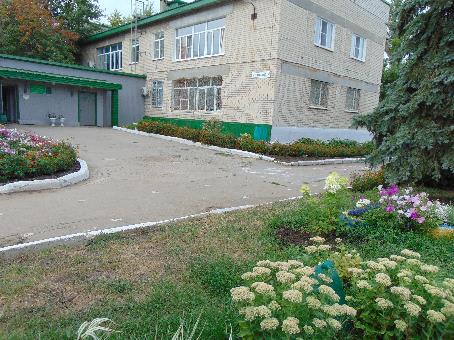 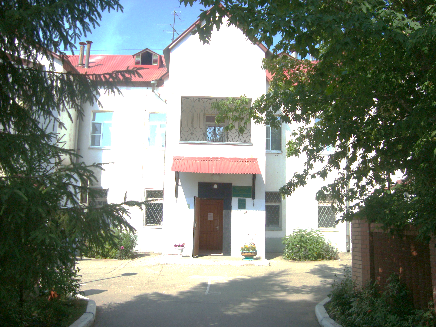 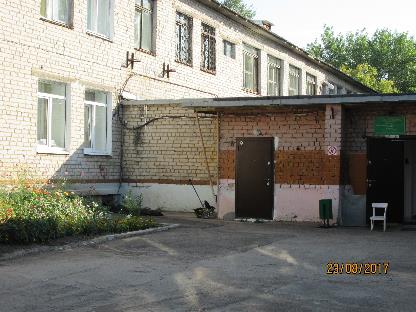 1. Общая характеристика структурного подразделения «Детский сад «Центр коррекции и развития детей» является структурным подразделением  государственного бюджетного общеобразовательного учреждения Самарской области основной общеобразовательной школы № 18 им. В.А. Мамистова  города Новокуйбышевска городского округа Новокуйбышевск Самарской области (далее – Учреждение),  созданного  в  соответствии  с  постановлением  Правительства  Самарской  области от 12.10.2011 №576 «О  создании  государственных  бюджетных  общеобразовательных учреждений  Самарской  области  и  установлении  отдельных расходных  обязательств  Самарской  области».   Формальная  характеристика  структурного подразделенияУчредители Учреждения:1. Министерство образования и науки Самарской области. 2. Министерство  имущественных отношений  Самарской  области.По организационно-правовой форме Учреждение является государственным бюджетным  учреждением.«Детский сад «Центр коррекции и развития детей» является структурным подразделением  государственного бюджетного общеобразовательного учреждения Самарской области основной общеобразовательной школы №18 им. В.А. Мамистова  города Новокуйбышевска городского округа Новокуйбышевск Самарской области Место нахождения структурного подразделения:  юридический адрес Учреждения: 446206, Россия, Самарская область, город Новокуйбышевск, улица Пирогова, 16 б.Структурное  подразделение «Детский сад «Центр коррекции и развития детей» расположено  по  фактическому  адресу:1 корпус: 446206, Россия, Самарская область, город Новокуйбышевск, улица Островского,  17 б; Контактные телефоны: 6– 33 - 99, 6 – 09 -87,   6 – 18 – 36. Факс:  6-09-58           2 корпус: 446200,    Россия,     Самарская область,     город Новокуйбышевск,      улицаКутузова, 9 а.                                 Контактные телефоны:  6 – 23 – 32, 6 – 95 – 25 3 корпус: 446200,    Россия,     Самарская область,     город Новокуйбышевск,      улица Ленинградская, 15Контактные телефоны: 6 – 60- 07Адрес сайта  структурного подразделения  детский  сад «Центр  коррекции  и  развития  детей»:  http://ckr-mamistov.tk/  e-mail:    ckr-buh@mail.ru                                       Администрация структурного подразделения                                                                                                  «Детский сад «Центр коррекции и развития детей»Заведующий структурным подразделением – Сохина  Наталья Владимировна, высшая  квалификационная категория.Старший воспитатель 1 корпус – Туртаева Ирина Юрьевна, высшая  квалификационная категория.Старший воспитатель 2 корпус – Пизлова С.А., высшая  квалификационная категория Старший воспитатель 3  корпус – Фетисова Мария ЮрьевнаВедущий бухгалтер – Погорелова Ирина Юрьевна.Бухгалтер – Исмаилова Яна Марксовна.Делопроизводитель – Каклюшкина Марина Вениаминовна. Старшая медицинская сестра  (I корпус) – Синаторова  Алла Васильевна, высшая  квалификационная категория.Медицинская сестра  (II корпус) –  Божикова Анжелика АлександровнаМедицинская сестра  (III корпус) – Пылева Елена Михайловна, высшая  квалификационная категория.Режим работы структурного подразделенияРежим работы –  с 7.00 до 19.00. Выходные дни – суббота и воскресенье. Группы функционируют в режиме 5-дневной рабочей недели. По  времени пребывания детей группы функционируют в режиме полного дня (12-часового режима пребывания). Характеристика географических и  социокультурных показателей  ближайшего окружения  структурного подразделенияСтруктурное подразделение «Детский  сад «Центр  коррекции  и  развития  детей» ГБОУ ООШ №18 г.Новокуйбышевска  занимает  благоприятное местоположение: расположено  в  центре  города,  вблизи  отсутствуют  экологически  опасные  производственные  объекты,  вдалеке от  основных  транспортных  магистралей.В  микрорайоне  структурного подразделения  находятся 1  детский  сад,    городской  спортивно-оздоровительный  комплекс «Октан»,  Бассейн «Дельфин» городской  музей  истории  города, Структурное подразделение «Детский  сад «Центр  коррекции  и  развития  детей» посещают дети из разных районов города с ограниченными возможностями здоровья: слуха, речи, задержкой психического развития.Характеристика  состава  воспитанниковВ  2016 – 2017 учебном году  в структурном подразделении функционировало 26 групп  12- часового режима пребывания с количеством 514 детей дошкольного возраста.  Из них:14 компенсирующих групп для детей с тяжелыми нарушениями речи;   2 комбинированные разновозрастные группы для детей   с нарушениями слуха;       10 групп общеразвивающей направленности, из них: - 3 группы для детей раннего  возраста (от 1г. 6 мес. до 3-х лет),  - 7 групп для детей дошкольного возраста (от 3-х лет до 7 лет)Наполняемость  групп  для  детей  дошкольного  возраста (от 3 до 7 лет) – от 15 до 25 детей.Количество воспитанников в динамике за 3 годаТаблица 1Сведения о выпускниках структурного подразделенияТаблица 2На протяжении последних трёх лет преобладающее количество выпускников групп компенсирующей и комбинированной направленности продолжают дальнейшее обучение в общеобразовательных школах города. Доля  выпускников, посещавших  группы  компенсирующей и  комбинированной  направленности (по  заключению ПМПК) обучающихся в общеобразовательных школах в среднем за три года – 92,8%.2. Цели и результаты развития структурного подразделения в отчетный периодМиссия  структурного подразделения «Детский  сад «Центр  коррекции  и  развития  детей» ГБОУ ООШ №18 г.Новокуйбышевска  -  обеспечение государственных гарантий уровня и качества дошкольного образования на основе единства обязательных требований к условиям реализации основных общеобразовательных программ дошкольного образования и результатам их освоения в условиях реализации федерального государственного стандарта дошкольного образованияЦели  на  среднесрочный период:1. Охранять и укреплять психо-физическое здоровье детей с учетом их  индивидуальных возможностей и потребностей.2. Организовать  коррекционно-развивающее сопровождению детей с  ОВЗ в  соответствии с  федеральными государственными  требованиями.3. Развивать  игровую  деятельность  дошкольников.4. Формировать  у  детей  нравственно-патриотические чувства.Цели  структурного подразделения «Детский  сад «Центр  коррекции  и  развития  детей» ГБОУ ООШ №18 г.Новокуйбышевска на 2015– 2016  учебный  год (отчётный период):Сформировать к маю 2016 года у 37%  воспитанников  старшего дошкольного возраста   высокий  уровень развития   элементарных математических представлений;Добиться  снижение показателя заболеваемости воспитанников по структурному подразделению на 5 % по сравнению показателе предыдущего года;Достичь к маю  2017 года  развития  грамматического строя  речи по  высокому уровню у  30%  детей 6-7 лет  с общим недоразвитием речи.Сформировать к маю 2016 года высокий уровень по развитию сенсорных эталонов у 35 % воспитанников раннего возраста.Оценка  степени  достижения  годовых задач  Структурного подразделения за 2016– 2017 учебный год1. Результат  выполнения  задачи  «Сформировать к маю 2016 года у 37%  воспитанников  старшего дошкольного возраста   высокий  уровень развития   элементарных математических представлений».  Результаты контроля показали, что во  всех  группах  педагогами (воспитателями, учителями-дефектологами)   проводится  работа  по  повышению  информированности  родителей  в вопросах развития элементарных математических представлений, по организации семинаров –практикумов, однако  недостаточно  планируется мероприятий по непосредственному включению  родителей в образовательный процесс, например участие в проведении непосредственно-образовательной деятельности по данному разделу.Воспитатели  во  всех  группах планируют  работу  по  развитию  математических  представлений  в  ходе  непосредственно  образовательной  деятельности, совместной деятельности с воспитанниками, включают аспекты математического развития в другие виды деятельности, однако недостаточно  планируются  разнообразные формы  и нетрадиционные формы проведения деятельности математического содержания (занятия-сказки, занятия - путешествия, викторины) досуговую деятельность.Учителя-дефектологи систематически  планируют работу  формированию  элементарных  математических  представлений в  рамках  непосредственно  образовательной  деятельности и индивидуальной коррекционно-развивающей  работы.Во всех  группах  имеется   дидактический материал   по  развитию математических представлений. Однако, в большинстве групп недостаточно комплектов плоскостных предметных картинок, разнообразных  мелких игрушек и  предметов для счёта в нужном количестве  на  подгруппу  детей; не во всех группах имеются развивающие игры Никитина, Воскобовича, Чаплыгина.Задача, поставленная педагогическим коллективом, не  выполнена. Результаты педагогической диагностики уровня развития элементарных математических представлений представлены в таблице. (Всего 295 детей старшего дошкольного возраста)Таблица 3             Данные диагностики показывают, что   на конец учебного года количество детей с высоким уровнем развития в структурном подразделении составляет 25,3%,, что ниже поставленной задачи. Обследование  показало, что  воспитанники хорошо  владеют прямым счётом, различают и называют геометрические фигуры, обратный счёт даётся детям с затруднениями. У детей старшего возраста  трудности отмечаются  в сравнении предметов по  величине  с  помощью  условной  мерки, различении  и  назывании  геометрических  тел, пространственной  и  временной  ориентировке.  Воспитанникам  подготовительных  групп  с трудом осваивают  решение арифметических задач,   путаются в определении и  назывании параметров  величины ( узкий - широкий, глубокий-мелкий, высокий- низкий и тд.) не всегда правильно называют геометрические  тела (цилиндр, пирамида, призма) ориентировке в месяцах года, умении определять  время  по  часам.                Исходя из результатов мониторинга   поставленная задача не была достигнута. На достижение поставленных результатов повлияло то, что в группы были зачислены дети  с нарушением аутистического спектра и дети с тяжёлыми формами задержки психического развития,  Поэтому  необходимо скорректировать задачу и изложить её в следующей редакции «Сформировать к маю 2017 года у 30%  воспитанников  старшего  дошкольного возраста высокий  уровень развития   элементарных математических представлений».2. Результат  выполнения задачи «Добиться  снижение показателя заболеваемости воспитанников по структурному подразделению на 5 % по сравнению показателе предыдущего года».   Данная задача  не выполнена.Результаты сравнительного  анализа заболеваемости воспитанниковТаблица 41. Анализ заболеваемости свидетельствует о том, что в 2015  году  заболеваемость на 1000 детей  в  структурном  подразделении  «Детский  сад «Центр  коррекции  и  развития  детей» г. Новокуйбышевска   уменьшилась  на  19 случаев по сравнению с 2014 годом. На 119 случаев снизилось  количество дней пропущенных по болезни детьми в структурном подразделении.  В 2015 году количество  дней  пропущенных одним  ребёнком  по болезни увеличилось на 0,5  и составляет 8,3. Общий показатель заболеваемости по детскому саду  выше   городского из –за большой заболеваемости воспитанников третьего корпуса.За прошедший год посещаемость увеличилась  в группах  1 корпуса СП на 1,5% сравнению с 2014 годом,  во 2 корпусе СП посещаемость осталась на прежнем уровне. По 3 корпусу прослеживается увеличение  посещаемости на 1,5%. Показатель посещаемости в 2014 году составил 76,2%, что на  2.2 % выше чем  в  2014 году.                                                                                                 2. По результатам обследования  особенностей  отношения    ребёнка  к  здоровью  и  мотивации  здорового  образа  жизни выявлено, что в  среднем по детскому саду   высокий уровень отмечается у 17 %   детей, допустимый – у 50,5%,  средний – у 27,2%, низкий – у 5,3%.           3. Во всех группах    при  проведении  образовательной  деятельности по  физическому  развитию  соблюдалась структура  данной  деятельности,  задачи  соответствовали  возрасту  детей.          4. Анализ планирования работы педагогами с детьми показал,  что  педагоги планируют доступные материалы для понимания и восприятия воспитанниками. Индивидуальная работа по данному направлению регулярно планируется на прогулке, реже в утренние и вечерние часы в группе. Беседы, игры планируются в основном на основании темы недели.  Досуги и развлечения в первом и втором корпусах планируются в соответствии с годовым планом и  планами инструкторов по физической культуре и организуются совместно с родителямиАнализ результатов показал, что в 2015-2016 учебном году показал, что количество дней пропущенных по болезни  уменьшилось на 2,7% и составило 97, 3% .    Показатель пропущенных дней по болезни по структурному подразделению  выше городского показателя, что говорит о необходимости усиления работы всего коллектива по данному направлению работыВ ходе  контроля, наблюдения воспитательно-образовательного процесса выявлено, что:- педагоги не в полной мере учитывают возрастные, специфические и  индивидуальные  психофизические  особенности  детей с ОВЗ при организации режима дня, воспитательно-образовательного и коррекционно – развивающего  процесса;- недостаточный уровень методической грамотности педагогов в вопросах воспитания и развития детей по данному направлнию;- недостаточно осуществляется преемственность в работе сотрудников структурного подразделения  и  родителей в вопросах учёта специфических и индивидуальных психофизических особенностей детей;- недостаточный уровень просветительской работы медицинских работников с родителями по вопросам оздоровительно-профилактической работы.3. Результат  выполнения задачи «Достичь к маю  2017 года  развития  грамматического строя  речи по  высокому уровню у  30%  детей 6-7 лет  с общим недоразвитием речи».Задача  выполнена не полностью.  Для решения поставленной  задачи проводились   различные  формы методической работы с  педагогами детского сада: консультации, семинары-практикумы для педагогов, учителей-логопедов, учителей-дефектологов. Осуществлялся просмотр образовательной  деятельности, проведен смотр-конкурс предметно-развивающей речевой среды в кабинетах логопедов, дефектологов. В течение учебного года педагоги осуществляли взаимодействие с родителями, направленное на повышение уровня просвещённости в  вопросах развития грамматического строя речи  у  детей. Анализ результативности работы по  данному направлению  был освещён в ходе педсовета «Развитие  грамматического строя  речи  у  дошкольников  с  ОНР».К маю 2017 г.  выявлены следующие результаты работы по  развитию грамматического строя  у воспитанников, поступивших с заключением «Общее недоразвитие речи» По результатам  обследования речи детей  на  конец  учебного года выявлено, что среди детей  подготовительных к  школе  групп, поступивших с заключением ОНР, высокий уровень развития  грамматического строя речи достигнут у 28,75% воспитанников.Учителя-логопеды, учителя-дефектологи систематически  планируют непосредственно образовательную деятельность  по  формированию грамматического строя  речи, в  соответствии с  поставленными целями, используют различные  грамматические  упражнения, дидактические  игры,  взаимосвязанные  с  содержанием  образовательной деятельности. Учителя-логопеды, учителя-дефектологи включают работу  по развитию грамматического строя  речи в  планирование  индивидуальных занятий .  Во всех  группах отмечается  преемственность в  комплексно-тематическом планировании воспитателей и учителей-логопедов/дефектологов.Учителя-логопеды, учителя-дефектологи  знакомят  родителей  с  результатами  обследования  и  основными  направлениями коррекционной  работы в  ходе  индивидуальных  консультаций,  на  родительских собраниях; предлагают родителям в индивидуальных тетрадях детей рекомендации по развитию грамматического строя речи детей. В  кабинетах  учителей-логопедов, учителей-дефектологов имеется методическая  литература по развитию грамматического строя речи, наиболее представлены  пособия  по формированию навыков  словообразования, наглядный материал для составления предложений.4. Результат  выполнения задачи «Сформировать к маю 2017 года высокий уровень по развитию познавательного интереса у 35% воспитанников раннего возраста по экспериментированию с веществами и материалами»Задача, поставленная педагогическим коллективом, выполнена не полностью.   Результаты педагогической диагностики уровня развития познавательной активности по экспериментированию с веществами и материалами   (Всего обследовано 59 детей).Таблица 5В начале учебного года с целью выявления уровня развития познавательной активности по экспериментированию с веществами и материалами у детей раннего возраста, был проведен тематический контроль, в результате которого было выявлено следующее:1. Анализ результативности работы педагогов  по  развитию познавательно-исследовательской деятельности  у воспитанников свидетельствует о том, что воспитанники детского сада имеют оптимальный показатель уровня развития познавательно-исследовательской деятельности. 2. Воспитатели компетентны в вопросах организации образовательной деятельности, активно ведется работа в зоне экспериментирования.3. При организация НОД в группах раннего возраста используются нетрадиционные формы организации НОД.4. Во  всех  группах  воспитателями  проводится  работа  по  повышению  информированности  родителей  о  развитии познавательно-исследовательской деятельности. 5. В группах организованы зоны для экспериментирования. По результатам анализа предметно-развивающей среды отмечается достаточное количество раздаточного и наглядного материала по требованиям ФГОС.Педагогам были даны рекомендации по повышению уровня работы в области развития познавательной активности по экспериментированию с веществами и материалами: Приняв во внимание полученные рекомендации, воспитатели групп изменили подход в организации образовательной деятельности с воспитанниками. В результате чего  количество детей раннего возраста, имеющих высокий уровень развития сенсорных эталонов на конец учебного года (в мае 2017г.) составил 25%, что не соответствует поставленной задаче.              Полученные данные говорят о том, что работа в области развития познавательной активности по экспериментированию с веществами и материалами у детей раннего возраста проводилась грамотно, но существовал ряд причин по которым и поставленная задача была выполнена не полностью. Требуется корректировка воспитательно-образовательной работы по развитию  познавательной активности по экспериментированию с веществами и материалами в следующем учебном годуДанные диагностики показывают, что на конец учебного года количество детей, имеющих высокий уровень развития познавательной активности по экспериментированию с веществами и материалами, составляет 25%, количество детей с оптимальным уровнем – 41%, со средним уровнем - 27%, с низким уровнем развития 7%.  Анализируя работу по развитию познавательной активности по экспериментированию с веществами и материалами у детей раннего возраста, был выявлен ряд проблем:Недостаточное внимание уделялось созданию разнообразной среды по экспериментированию с веществами и материаламиНе оборудованы центры ряжения, не достаточно представлены музыкальные книги, отсутствуют различные вещества и материалы в центрах, что в результате не позволяет активно использовать воспитательно-обрзовательном процессе такой вид деятельности как экспериментированиеНе всегда наблюдались партнерские взаимоотношения педагогов и родителей по активизации познавательной активности по экспериментированию. Не всегда соблюдается принцип интеграции познавательной и игровой деятельности, что приводит к отсутствию у детей интереса к процессу экспериментирования.Таким образом необходимо  сформулировать задачу на следующий учебный год : «Сформировать  к маю 2018 года  высокий уровень  познавательной активности детей посредством игровой деятельности у   35 %   воспитанников раннего возраста»4. Результат  выполнения задачи «Способствовать формированию представлений об Отечестве, социокультурных ценностях посредством проведения мероприятий краеведческого цикла у 34% воспитанников старшего дошкольного возраста по высокому уровню».Задача  поставленная педагогическим коллективом не достигнута.     К маю 2017 г.  выявлены следующие результаты работы Таблица 6По результатам  педагогического обследования детей  на  конец  учебного года выявлено, что высокий уровень развития  достигнут у 24,4% воспитанников.Воспитатели регулярно организуют непосредственно образовательную деятельность в соответствии с планом.Педагоги   знакомят  родителей  с  целями и задачами по нравственно-патриотическому воспитанию в  ходе  индивидуальных  консультаций,  на  родительских собраниях; мастер-классах, изготавливают совместные макеты. В течение учебного года педагоги осуществляли взаимодействие с родителями, направленное на повышение уровня просвещённости в  вопросах патриотического воспитания   у  детей. Не все педагоги используют игровые формы организации деятельности, используют традиционную форму организации занятий. Результаты анкетирования педагогов показали необходимость дальнейшей организации работы по данному направлению.Недостаточно используются педагогами практические формы работы с родителями.Задача, поставленная педагогами не выполнена, следует продолжать работу по решению годовой задачи в следующем учебном году.Результаты учебной  и внеучебной  деятельностиСравнительный анализ динамики развития детей,их успешности в освоении основной  общеобразовательной программы дошкольного образованияТаблица 7Вывод: Сравнительный анализ педагогического обследования свидетельствует о том, что  прослеживается динамика развития детей. Количество детей с высоким уровнем увеличилось на 19 % и  составило 27 %,  с уровнем развития норма увеличилось на 14% и составило  31 %, со средним уровнем развития 25% воспитанников, с низким уровнем развития  10% детей.        Результаты позволяют сделать вывод о том, что дети овладели способами получения знаний, и им была оказана своевременная педагогическая  и коррекционная помощь. Отслеживание динамики развития речи, психических процессов  проводилось по условно выделенным уровням (очень  низкий, низкий, средний, выше среднего,высокий ) , где высокий уровень рассматривался как соответствие  возрастной норме. Однако,  состояние развития одного из компонентов речи на  высоком уровне не может являться показателем соответствия в целом речи  ребёнка возрастной норме, т.к. для объективной диагностики требуется целостная оценка всех компонентов речевой системы ребёнкаРезультаты  качества  освоения  воспитанниками парциальных программ дошкольного образования          Отслеживание динамики развития речи, психических процессов  проводилось по условно выделенным уровням (очень  низкий, низкий, средний, выше среднего,высокий ) , где высокий уровень рассматривался как соответствие  возрастной норме. Однако,  состояние развития одного из компонентов речи на  высоком уровне не может являться показателем соответствия в целом речи  ребёнка возрастной норме, т.к. для объективной диагностики требуется целостная оценка всех компонентов речевой системы ребёнкаТ.Б.Филичева, Т.В. Туманова, Г.В.Чиркина «Программа логопедической работы  по преодолению общего недоразвития  речи у  детей», .Средние группыТаблица 8                 Вывод:  Результаты обследования всех компонентов речевой системы у детей средних групп с логопедическим заключением ОНР I-II уровень свидетельствуют о том, что на конец учебного года уменьшилось количество детей с очень низким уровнем  по различным направлениям развития  речи, у 17  из 31  детей (55%)  выявлен средний уровень речевого развития, у 1 ребёнка – выше среднего. Старшие   группыТаблица 9                   Вывод: На конец учебного года уменьшилось  количество  детей старшего  возраста   с  очень низким и низким уровнем по  всем  направлениям обследования  речи. У 68% воспитанников  речевое  развитие  достигло среднего уровня.Подготовительные группыТаблица 10График динамики в  развитии  воспитанников с ОНР  подготовительных к школе группна  конец уч. года  в  сравнении с  началом учебного года               Вывод:    В  развитии  детей  6-7 лет  отмечается    положительная  динамика,  что  свидетельствует  об   эффективности  коррекционно-развивающего  процесса,  основанного  на  взаимодействии  учителей-логопедов,  педагогов  и  родителей  воспитанников.  Наибольшая динамика отмечается в развитии фонематического восприятия, овладении элементами грамоты.Результативность коррекционной работы с воспитанниками с фонетико-фонематическим недоразвитием  речи                                                                             Старшая группа     Таблица 11Подготовительная группа  Таблица 12График динамики в  развитии  воспитанников с ФФН  подготовительных к школе группна  конец учебного года  в  сравнении с  началом учебного года             Вывод: Состояние  речи выпускников подготовительной группы  для  детей  с  ФФН за  учебный  год улучшилось  на 32,5%. У 89% детей состояние звукопроизношения  достигло высокого уровня, развитие  фонематического восприятия  у 91,5% выпускников соответствует  высокому  уровню.С.А.Миронова  «Программа  логопедической работы  с заикающимися детьми», .Старшая подгруппа                                                          Таблица 13Старшая подгруппаТаблица 14Подготовительная подгруппаТаблица 15Подготовительная подгруппаТаблица 16	Вывод:  На  конец учебного года  у  детей  6-7 лет, посещавших  детский сад с  заключением ПМПК «Заикание»,  наблюдается  положительная  динамика по  всем  разделам  обследования  речи, а также в  овладении  навыками  плавной  речи.	        Т.Г.Шевченко, Г.Д.Тригер, Капустина Г.М., Волкова И.Н.  Подготовка к школе детей с задержкой психического развитияСредняя группа (воспитанники с ЗПР. ОНР)Таблица 17Старшая группаТаблица 18Подготовительная группаТаблица 19Вывод:  Во  всех возрастных группах  для  детей  с  ЗПР на  конец учебного года наблюдается положительная динамика по основным направлениям  коррекционной  работы. Состояние  речи  у  детей  с  ЗПРСредняя группа (воспитанники с ЗПР. ОНР)Таблица 20Старшая группаТаблица 21Подготовительная группаТаблица 22 Вывод:  У  воспитанников  компенсирующих  групп  для  детей  с  ЗПР всех  возрастных  групп  отмечается  положительная  динамика  в  развитии  речи,  однако у     детей  отмечаются  трудности  в  развитии  лексико-грамматического строя речи.Л.А.Головчиц, Л.П.Носкова, Н.Д.Шматко. Воспитание и обучение слабослышащих детей дошкольного возрастаРезультативность коррекционной работы с воспитанниками с нарушениями слухаТаблица 23Вывод:  На  конец  учебного  года  у    детей с нарушениями слуха прослеживается  положительная  динамика  по  направлениям  коррекционной  работы. Итоги коррекционной работы 16-17 уч.г.г. Контроль  динамики развития по  окончанию срока  коррекционного  обучения  также  осуществляют специалисты ПМПК, дающие  рекомендации по  дальнейшему  образовательному  маршруту.Таблица 24Вывод:  В  2016-2017 учебном  году из  компенсирующих  подготовительных  групп  для  детей  с  нарушением  речи  проходили обследование на  ПМПК   88  детей,  из  групп  для  детей  с  ЗПР – 39 детей, с нарушением слуха – 2 ребёнка.  По результатам обследования  ПМПК  112 детям рекомендовано обучение по основной образовательной программе начального общего образования,  что  в  целом  составляет (86,8%). Обучение по адаптированной основной образовательной программе начального общего образования слабослышащих и позднооглохщих обучающихся  Вариант Стандарта 2.2. рекомендовано 1 ребёнку (0,8%).  Обучение по адаптированной основной образовательной программе начального общего образования для детей с нарушениями речи Вариант Стандарта 5.1. рекомендовано 1 ребёнку (0,8%), Вариант Стандарта 5.2. – 5 детям (4%), Обучение по адаптированной основной образовательной программе начального общего образования для детей с ЗПР Вариант Стандарта 7.2. рекомендовано 4 детям (3%). При этом из 36 детей с первичным заключением ЗПР речь соответствует возрасту у 28 детей (72%).   По  заключению  ПМПК  у  детей,  поступивших  с  заключением  ОНР,  речь  соответствует  возрасту  у  33 ребёнка (80%), значительное  улучшение  наблюдается  у 7 детей (17%). Из 36 детей, поступивших в группы  для  детей  с  ФФН,  речь  соответствует  возрасту у 34 детей (94%), значительное  улучшение  наблюдается  у 1 ребёнка (3%). У 11 детей (100%),  поступивших  в группу  с  заключением  заикание,  сформированы навыки  плавной  речи  при  контроле  с  рукой. Средний результат выпуска из компенсирующих групп для  детей  с  нарушениями речи: речь соответствует возрасту  - 89%, значительное улучшение – 9%.Количество воспитанников структурного подразделения, занявших призовые места  на различных городских, окружных и областных конкурсах и фестиваляхВ 2016-2017 учебном году педагоги и  воспитанники принимали активное участие в различных конкурсных  мероприятиях. Участие в конкурсах, проектах, акциях, наличие достижений (наград, грантов)Таблица 25       Вывод:  опыт работы педагогов признан в детском саду  положительным, успешно используется в воспитательно - образовательном и коррекционно-развивающем процессе с детьми с ограниченными возможностями здоровья, а также в работе педагогов на муниципальном, региональном, Всероссийском и Международном уровнях 2.5 Результаты внешнего контроля деятельности детского сада.За  отчётный  период  внешний  контроль деятельности структурного подразделения не проводился.3.  Содержание  и  технологии образовательного процесса3.1. Описание и технологии образовательного процессаУчебный план структурного подразделения «Детский  сад «Центр  коррекции  и  развития  детей» ГБОУ ООШ №18 г.Новокуйбышевска на отчётный  период (2014 – 2015  учебный  год) был составлен в соответствии с Законом РФ «Об образовании», Типовым положением о дошкольном образовательном учреждении, утвержденным приказом Министерства образования  и науки Российской Федерации от 27.10.2011 № 2562, Приказом Министерства образования и науки Российской Федерации от 23.11.2009 № 655 «Об утверждении и введении в действие федеральных государственных требований к структуре основной общеобразовательной программы дошкольного образования», Уставом ГБОУ ООШ №18, Положением «О структурном подразделении «Детский  сад «Центр  коррекции  и  развития  детей» ГБОУ ООШ №18 г.Новокуйбышевска г.о. Новокуйбышевск  Самарской  области». Необходимым условием при разработке Плана являлось соблюдение  требований, изложенных в санитарно – эпидемиологических правилах и нормативов СанПиН 2.4.1.3049-13  «Санитарно-эпидемиологические требования к устройству, содержанию и организации режима работы дошкольных образовательных организаций», утвержденными постановлением Главного государственного санитарного врача РФ от 15 мая . N 26.Учебный план непосредственной  образовательной  деятельности структурного подразделения составлен дифференцированно по отношению к группам  компенсирующей и комбинированной  направленности.В основу Плана непосредственно  образовательной  деятельности положена, реализуемая в Детском саду,  «Примерная основная общеобразовательная программа дошкольного образования «От рождения до школы» под редакцией Н.Е. Вераксы, Т.С. Комаровой, М.А. Васильевой, . с учётом  использования других парциальных программ:Используемые  парциальные  программы, технологииТаблица 26Использование вариативных коррекционных программ влечет необходимость внесения корректировок в содержание разделов основной программы,  поэтому планы  непосредственной  образовательной  деятельности для  групп  компенсирующей  направленности,  а  также  планы  для  детей  с  нарушениями слуха  в  группах  комбинированной  направленности  имеют  в  своей  структуре  коррекционное  направление. Структура  планов  включала в   себя  непосредственную  образовательную  деятельность  коррекционной  направленности, осуществляемую  учителями-логопедами, учителями-дефектологами.Вся образовательная деятельность осуществлялась на основе тематического планирования с учетом принципа интеграции образовательных областей в соответствии с возрастными возможностями и особенностями воспитанников, спецификой и возможностями образовательных областей.Продолжительность непрерывной непосредственно образовательной деятельности  определена в соответствии с  п.11.10 СанПиН 2.4.1.3049-13  «Санитарно-эпидемиологические требования к устройству, содержанию и организации режима работы дошкольных образовательных организаций», утвержденными постановлением Главного государственного санитарного врача РФ от 15 мая . N 26.Реализация федерального государственного образовательного стандарта дошкольного образованияВ своей деятельности структурное подразделение руководствуется Приказом Минобрнауки России от 17.10.2013  N 1155 "Об утверждении  федерального государственного образовательного стандарта дошкольного образования" (Зарегистрировано в Минюсте России 14.11.2013 N 30384  Федеральный  государственный образовательный стандарт дошкольного образования представляет собой совокупность обязательных требований к дошкольному образованию.Предметом регулирования ФГОС  являются отношения в сфере образования, возникающие при реализации образовательной программы дошкольного образования (далее - Программа).ФГОС  разработан на основе Конституции Российской Федерации и законодательства Российской Федерации и с учетом Конвенции ООН о правах ребенка                            ФГОС направлен на достижение следующих целей:повышение социального статуса дошкольного образования;обеспечение государством равенства возможностей для каждого ребенка в получении качественного дошкольного образования;обеспечение государственных гарантий уровня и качества дошкольного образования на основе единства обязательных требований к условиям реализации образовательных программ дошкольного образования, их структуре и результатам их освоения;сохранение единства образовательного пространства Российской Федерации относительно уровня дошкольного образования.      Содержание Программы должно обеспечивать развитие личности, мотивации и способностей детей в различных видах деятельности и охватывать следующие структурные единицы, представляющие определенные направления развития и образования детей (далее - образовательные области):социально-коммуникативное развитие; познавательное развитие;речевое развитие;художественно-эстетическое развитие; физическое развитие. Социально-коммуникативное развитие направлено на усвоение норм и ценностей, принятых в обществе, включая моральные и нравственные ценности; развитие общения и взаимодействия ребенка со взрослыми и сверстниками; становление самостоятельности, целенаправленности и саморегуляции собственных действий; развитие социального и эмоционального интеллекта, эмоциональной отзывчивости, сопереживания, формирование готовности к совместной деятельности со сверстниками, формирование уважительного отношения и чувства принадлежности к своей семье и к сообществу детей и взрослых в Организации; формирование позитивных установок к различным видам труда и творчества; формирование основ безопасного поведения в быту, социуме, природе.Познавательное развитие предполагает развитие интересов детей, любознательности и познавательной мотивации; формирование познавательных действий, становление сознания; развитие воображения и творческой активности; формирование первичных представлений о себе, других людях, объектах окружающего мира, о свойствах и отношениях объектов окружающего мира (форме, цвете, размере, материале, звучании, ритме, темпе, количестве, числе, части и целом, пространстве и времени, движении и покое, причинах и следствиях и др.), о малой родине и Отечестве, представлений о социокультурных ценностях нашего народа, об отечественных традициях и праздниках, о планете Земля как общем доме людей, об особенностях ее природы, многообразии стран и народов мира.Речевое развитие включает владение речью как средством общения и культуры; обогащение активного словаря; развитие связной, грамматически правильной диалогической и монологической речи; развитие речевого творчества; развитие звуковой и интонационной культуры речи, фонематического слуха; знакомство с книжной культурой, детской литературой, понимание на слух текстов различных жанров детской литературы; формирование звуковой аналитико-синтетической активности как предпосылки обучения грамоте. Художественно-эстетическое развитие предполагает развитие предпосылок ценностно-смыслового восприятия и понимания произведений искусства (словесного, музыкального, изобразительного), мира природы; становление эстетического отношения к окружающему миру; формирование элементарных представлений о видах искусства; восприятие музыки, художественной литературы, фольклора; стимулирование сопереживания персонажам художественных произведений; реализацию самостоятельной творческой деятельности детей (изобразительной, конструктивно-модельной, музыкальной и др.).Физическое развитие включает приобретение опыта в следующих видах деятельности детей: двигательной, в том числе связанной с выполнением упражнений, направленных на развитие таких физических качеств, как координация и гибкость; способствующих правильному формированию опорно-двигательной системы организма, развитию равновесия, координации движения, крупной и мелкой моторики обеих рук, а также с правильным, не наносящем ущерба организму, выполнением основных движений (ходьба, бег, мягкие прыжки, повороты в обе стороны), формирование начальных представлений о некоторых видах спорта, овладение подвижными играми с правилами; становление целенаправленности и саморегуляции в двигательной сфере; становление ценностей здорового образа жизни, овладение его элементарными нормами и правилами (в питании, двигательном режиме, закаливании, при формировании полезных привычек и др.).Конкретное содержание указанных образовательных областей зависит от возрастных и индивидуальных особенностей детей, определяется целями и задачами Программы и может реализовываться в различных видах деятельности (общении, игре, познавательно-исследовательской деятельности - как сквозных механизмах развития ребенка):для детей дошкольного возраста (3 года - 8 лет) - ряд видов деятельности, таких как игровая, включая сюжетно-ролевую игру, игру с правилами и другие виды игры, коммуникативная (общение и взаимодействие со взрослыми и сверстниками), познавательно-исследовательская (исследования объектов окружающего мира и экспериментирования с ними), а также восприятие художественной литературы и фольклора, самообслуживание и элементарный бытовой труд (в помещении и на улице), конструирование из разного материала, включая конструкторы, модули, бумагу, природный и иной материал, изобразительная (рисование, лепка, аппликация), музыкальная (восприятие и понимание смысла музыкальных произведений, пение, музыкально-ритмические движения, игры на детских музыкальных инструментах) и двигательная (овладение основными движениями) формы активности ребенка.К целевым ориентирам дошкольного образования относятся следующие социально-нормативные возрастные характеристики возможных достижений ребенка: Целевые ориентиры на этапе завершения дошкольного образования:ребенок овладевает основными культурными способами деятельности, проявляет инициативу и самостоятельность в разных видах деятельности - игре, общении, познавательно-исследовательской деятельности, конструировании и др.; способен выбирать себе род занятий, участников по совместной деятельности;ребенок обладает установкой положительного отношения к миру, к разным видам труда, другим людям и самому себе, обладает чувством собственного достоинства; активно взаимодействует со сверстниками и взрослыми, участвует в совместных играх. Способен договариваться, учитывать интересы и чувства других, сопереживать неудачам и радоваться успехам других, адекватно проявляет свои чувства, в том числе чувство веры в себя, старается разрешать конфликты;ребенок обладает развитым воображением, которое реализуется в разных видах деятельности, и прежде всего в игре; ребенок владеет разными формами и видами игры, различает условную и реальную ситуации, умеет подчиняться разным правилам и социальным нормам;ребенок достаточно хорошо владеет устной речью, может выражать свои мысли и желания, может использовать речь для выражения своих мыслей, чувств и желаний, построения речевого высказывания в ситуации общения, может выделять звуки в словах, у ребенка складываются предпосылки грамотности;у ребенка развита крупная и мелкая моторика; он подвижен, вынослив, владеет основными движениями, может контролировать свои движения и управлять ими;ребенок способен к волевым усилиям, может следовать социальным нормам поведения и правилам в разных видах деятельности, во взаимоотношениях со взрослыми и сверстниками, может соблюдать правила безопасного поведения и личной гигиены;ребенок проявляет любознательность, задает вопросы взрослым и сверстникам, интересуется причинно-следственными связями, пытается самостоятельно придумывать объяснения явлениям природы и поступкам людей; склонен наблюдать, экспериментировать. Обладает начальными знаниями о себе, о природном и социальном мире, в котором он живет; знаком с произведениями детской литературы, обладает элементарными представлениями из области живой природы, естествознания, математики, истории и т.п.; ребенок способен к принятию собственных решений, опираясь на свои знания и умения в различных видах деятельностиПродолжительность непрерывной непосредственно образовательной деятельностиТаблица 27Максимально       допустимый объем  образовательной нагрузки в первой  половине  дня  в  средней группе не превышает 40  минут,    в    старшей  - 45 минут, а подготовительной 1,5 часа. (п. 11.11. СанПиН 2.4.1.3049-13 (с изменениями от 20.07.2015) «Санитарно-эпидемиологические требования к устройству, содержанию и организации режима работы дошкольных образовательных организаций», утвержденными постановлением Главного государственного санитарного врача РФ от 15 мая . N 26). В середине времени, отведенного  на  непрерывную  образовательную  деятельность,     проводят физкультминутку. Перерывы между  периодами  непрерывной   образовательной деятельности - не менее 10 минут. В  соответствии  с  п. 11.12. СанПиН 2.4.1.3049-13 (с изменениями от 20.07.2015) «Санитарно-эпидемиологические требования к устройству, содержанию и организации режима работы дошкольных образовательных организаций», утвержденными постановлением Главного государственного санитарного врача РФ от 15 мая . N 26.   образовательная деятельность с детьми старшего дошкольного возраста может осуществляться во второй половине дня после дневного сна. Ее продолжительность должна составлять не более 25 - 30 минут в день. В середине непосредственно образовательной деятельности статического характера проводятся физкультурные минутки.Общая  характеристика воспитательной  и образовательной работыВоспитательно-образовательная  работа  в  структурном подразделении «Детский  сад «Центр  коррекции  и  развития  детей» ГБОУ ООШ №18 г. Новокуйбышевска обеспечивает разностороннее развитие детей в возрасте   от	3 до 8	лет с учетом их возрастных и индивидуальных особенностей по основным направлениям - социально-коммуникативному,    познавательному, речевому, художественно-эстетическому, физическому.        Воспитательно-образовательная  работа  направлена  на достижение воспитанниками готовности к школе.Содержание воспитательно-образовательного процесса в 2015– 2016 учебном году осуществлялось в соответствии с   Основной общеобразовательной программой структурного подразделения  «Детский  сад «Центр  коррекции  и  развития  детей», разработанной на основе «Примерной основной общеобразовательной программы дошкольного образования «От рождения до школы» под редакцией Н.Е. Вераксы, Т.С. Комаровой, М.А. Васильевой, ., с учётом  использования коррекционных и  других парциальных программ, технологий.Организация воспитательно-образовательного процесса происходит на основе  комплексно-тематического принципа с ведущей игровой деятельностью.  Решение программных задач осуществляется в совместной деятельности взрослого и детей, самостоятельной деятельности детей не только в рамках непосредственно образовательной деятельности, но и при проведении режимных моментов.Доля  воспитанников, занимающихся в кружках, секцияхВ отчётном 2016-2017 учебном году  организация  деятельности кружков не осуществлялась.3.2. Здоровьесбережение воспитанниковКоличество  воспитанников  по группам  здоровьяТаблица 28Преобладающее количество воспитанников  детского сада составляют дети со II группой здоровья: 86%-90% (за  последние  три года). Ежегодно в  детском саду получают помощь дети-инвалиды (IV группа здоровья).Количество случаев  травматизмаТаблица 29Доля воспитанников, охваченных спортивными занятиями, организованными в структурном подразделенииВ течение  трех лет 100% воспитанников  посещают в  структурном подразделении «Детский  сад «Центр  коррекции  и  развития  детей» ГБОУ ООШ №18 г.Новокуйбышевска занятия  по физическому  развитию. Меры  по  охране и укреплению здоровья  воспитанниковВ течение 2015 – 2016 учебного года  детский сад  ведёт целенаправленную  работу  по реализации программы по формированию принципов здорового образа жизни  «Ступеньки здоровья» на 2010-2015 г.г.   Программа  принята Педагогическим советом (протокол  № 2 от 02.12.2009г.), согласована Общим родительским собранием  (протокол  № 2 от  10.02.2010 г.), утверждена приказом заведующего (№28-од от 11.02.2010 г.)     Цель программы: Сохранение и укрепление психо -  физического здоровья детей с учетом их  индивидуальных возможностей и способностей в процессе взаимодействия  детского сада и семей воспитанников по созданию единого здоровьесберегающего пространства, приобщение  воспитанников и их семей к здоровому образу жизни. Задачи программы: внедрить и апробировать инновационные здоровьесберегающие технологии, способствующие укреплению и сохранению здоровья воспитанников. Формировать у всех участников воспитательно-образовательного процесса осознанное отношение к своему здоровью4 воспитывать потребность в ЗОЖ.Участники программы: воспитанники детского сада, родители (законные представители), сотрудники детского сада.Основные направления: профилактическое, физкультурно-оздоровительное, валеологическое. Для развития двигательной активности детей во всех группах оборудованы спортивные уголки. Физкультуные залы  оснащены модулями для подлезания, равновесия, прыжков, имеются тренажёры.  Для физической активности детей на спортивных участках установлены современные гимнастические модульные комплексы. Оборудованы участки спортивными гимнастическими снарядами, в достаточном количестве имеется  выносной инвентарь для физкультурных занятий и самостоятельной двигательной активности детей.           В течение учебного года проводились совместные праздники и развлечения (дети-родители-педагоги) «Ловкие пожарные», «Зимнее приключение», выставка  детских рисунков «Быть здоровым – здорово!» Совместный спортивный праздник ««Спорт – это сила и здоровье» подгот. гр. «Речецветика» и учащихся 1 класса ГБОУ ООШ № 18 г. Новокуйбышевска            С педагогами детского сада был проведен педсовет ««Формирование здорового образа  жизни у дошкольников»  »,  Мастер-класс для педагогов «Приобщение дошкольников к ЗОЖ средствами физкультуры и спорта» консультации по данному направлениюЗа 2015-2016 году зарегистрированных   случаев травматизма не отмечалось. При организации и проведении непосредственно образовательной деятельности по физическому развитию осуществляется  контроль за  нагрузкой  воспитанников. Продолжительность образовательной деятельности  определяется  в  соответствии с  требованиями, изложенными в санитарно – эпидемиологических правилах и нормативах СанПиН 2.4.1.3049-13  «Санитарно-эпидемиологические требования к устройству, содержанию и организации режима работы дошкольных образовательных организаций», утвержденными постановлением Главного государственного санитарного врача РФ от 15 мая . N 26.Непосредственно образовательная деятельность по физическому развитию детей в возрасте от  3 до 7 лет организуется не менее 3 раз в неделю. Ее длительность зависит от возраста детей и составляет:     - в младшей группе - 15 мин.,     - в средней группе - 20 мин.,     - в старшей группе - 25 мин.,     - в подготовительной группе - 30 мин.Один раз  в  неделю  при отсутствии у  детей  медицинских  противопоказаний  и  наличии  у  детей  спортивной одежды, соответствующей погодным условиям непосредственно   образовательная деятельность по физическому развитию детей организуются на открытом воздухе. Организация питанияПитание  в структурном подразделении «Детский  сад «Центр  коррекции  и  развития  детей» ГБОУ ООШ №18 г.Новокуйбышевска осуществляется  на  основе  утверждённого десятидневного меню с  учетом  времени года (осенне-зимний период, весенне-летний  оздоровительный  период), из расчёта  средней  стоимости  107 рубля 00 копеек  в день. В структурном подразделении  воспитанникам  предоставляется 5-ти разовое питание: завтрак (08.30 – 09.00), второй завтрак (10.00 – 10.15), обед (12.00 – 13.00), полдник (15.10 – 15.25), ужин (16.10 – 16.30). Время  приёма  пищи определяется  в  каждой группе в  зависимости  от возраста  детей.Условия  обучения воспитанников  с ограниченными возможностями здоровьяВ  структурном подразделении «Детский  сад «Центр  коррекции  и  развития  детей» ГБОУ ООШ №18 г.Новокуйбышевска созданы  условия  для  организации воспитательно-образовательного,  коррекционного процесса  с  учетом не только возрастных, но и психо-речевых особенностей  детей  с  нарушениями речи, слуха, задержкой  психического развития.  Для  проведения  индивидуальных и подгрупповых логопедических занятия, а также занятий учителей-дефектологов  в структурном подразделении имеются 10 кабинетов. Кабинет учителя-дефектолога (сурдопедагога) для проведения  занятий  со слабослышащими детьми  оснащён специальной  звукоусиливающей  аппаратурой «Мелита», компьютером с информационными программами («Игры  для  Тигры»,  «Развитие  речи» и др.). Проведение работы  по коррекции психо-эмоционального состояния  осуществляется в «Сенсорной комнате».Специально оборудованные помещения позволяют осуществлять воспитательно-образовательную, коррекционную и оздоровительную работу с детьми в соответствии с поставленными перед структурным подразделением задачами, осуществлять всестороннее развитие личности ребенка, учитывая  их интересы  и повышать качество работы с детьми.3.2.2. Обеспечение психо-физиологической безопасности воспитанниковМеры  по  обеспечению пожарной  и  общей  безопасности воспитанниковОбеспечение безопасности жизни и деятельности детей в зданиях I, II и III корпусов и на прилегающей к  структурному подразделению территории осуществляется в соответствии с системой  комплексной безопасности дошкольного образовательного учреждения (пожарная безопасность, гражданская оборона, электробезопасность). С целью обеспечения противопожарной и антитеррористической безопасности в здании детского сада имеются:  - автоматическая пожарная сигнализация;  - система оповещения людей о пожаре;  - кнопка экстренного реагирования и вызова милиции; Для обеспечения безопасности воспитанников в детском саду осуществляются следующие мероприятия:   - систематически проводятся инструктажи педагогических работников по охране жизни и здоровью детей, по технике безопасности, по противопожарной безопасности; - сотрудников знакомя с санитарными правилами, а также с правилами работы с техническим оборудованием;- систематически проводится осмотр электрического и технического оборудования, состояние рабочих мест, выдается спецодежда, моющие средства; - учебные тренировки один раз в квартал по эвакуации воспитанников и персонала при возникновении угрозы пожара и других ЧС;  -беседы, занятия, игры с воспитанниками, посвященные основам пожаробезопасности и правилам поведения на дороге; - организация   охраны, осуществление  пропускного режима,  ежедневный  осмотр помещений   и  территории  детского сада на  предмет  обнаружения  подозрительных  предметов;- обучение  работников по  ГО  и ЧС.Безопасность детей и сотрудников структурного подразделения обеспечивает Общество с ограниченной ответственностью «Частная охранная организация «Альфа», сторожа.  .Характеристика состояния здания и территории структурного подразделения «Детский  сад «Центр  коррекции  и  развития  детей» ГБОУ ООШ №18 г.НовокуйбышевскаОбщая площадь здания I-ого корпуса – 1639,5 м2.Площадь земельного участка I-ого корпуса – 9331 м2Общая площадь здания II-ого корпуса – 1721 м2.Площадь земельного участка II-ого корпуса – 5098 м2Общая площадь здания III -ого корпуса – 1638,8 м2.Площадь земельного участка III -ого корпуса – 9076,8 м2Здания I, II и III корпусов и участки детского сада находятся в удовлетворительном состоянии: состояние зданий и территорий детского сада соответствует санитарно-гигиеническим и противопожарным требованиям. Условия труда и жизнедеятельности детей созданы в соответствии с требованиями охраны труда. На участках детского сада много деревьев, кустарников, большая площадь травяного покрова, разбиты фруктовый сад, цветники, посажены огороды, где дети реализуют своё общение с природой, закрепляют полученные знания, навыки и умения. Имеются 26 прогулочных площадок с верандами, оформленные в соответствии с программными и возрастными требованиями, спортивная площадка со спортивным оборудованием.Доля кабинетов, оборудованных мебелью, соответствующей по параметрам возрастам воспитанниковВ структурном подразделении «Детский  сад «Центр  коррекции  и  развития  детей» ГБОУ ООШ №18 г.Новокуйбышевска имеется 14 кабинетов: (11 кабинетов учителей-логопедов, учителей-дефектологов, 1 кабинет «Подружись с природой», 1 кабинет «Творческого моделирования и конструирования». Развивающая предметная среда в данных кабинетах оборудована с учётом возрастных особенностей детей. Все элементы среды связаны между собой по содержанию, масштабу и художественному решению. Все кабинеты оснащены современным оборудованием. Расположение мебели, игрового материала отвечает требованиям техники безопасности, санитарно-гигиеническим нормам, физиологии детей, принципам функционального комфорта.4. Ресурсы  образовательного процесса4.1.  Описание кадрового ресурса  образовательного процессаЧисленность административного, педагогического и вспомогательного состава:Таблица 30 Распределение административного и педагогического персонала по возрасту:Таблица 31Распределение педагогического персонала по уровню  образования:Таблица 32Стаж работы (педагогический):Таблица 33Распределение педагогического персонала по уровню квалификации:Таблица 34Повышение профессионального уровня педагогических работников в 2016 – 2017 учебном  году:Таблица 35Участие  в  различных методических мероприятиях (семинары-практикумы, консультации, педсоветы и пр.) – 100% педагогов.Текучесть кадрового состава:Таблица 36Критерии, используемые для оценки результативности деятельности педагогов для распределения стимулирующей части см. в Приложении к Положению об оплате труда работников учреждения в  разделе Сайта «Официальные документы образовательного учреждения».4.2. Описание  материально – технического ресурса образовательного процесса              Состояние материальной базы для осуществления воспитательно-образовательного и коррекционного процесса с детьми в структурном подразделении «Детский  сад «Центр  коррекции  и  развития  детей» ГБОУ ООШ №18 г.Новокуйбышевска позволяет реализовывать поставленные задачи. Имеется достаточное количество материально-технических пособий и оборудования для работы с дошкольниками. Дидактические средства и оборудование способствуют всестороннему развитию детей: аудиовизуальные средства, альбомы, художественная литература, дидактические игры, различные сюжетные игровые наборы и игрушки, игры для интеллектуального и сенсорного развития, наглядный и иллюстрированный материал; демонстрационный и  раздаточный материал для обучения детей счету, развитию представлений о величине предметов, форме,  числе и количестве, пространственных и временных представлениях, аудиозаписи развивающих занятий, рассказов и сказок, музыкальных произведений для детей, развивающие фильмы.  Имеются  картины,  настольно-печатные игры, предметные и сюжетные картинки по развитию речи, детская  художественная литература; игры и игрушки, предметы-заместители для сюжетно – ролевых  игр; материалы для изобразительной деятельности, бросовый и природный материал; разнообразные виды театров, атрибуты и элементы костюмов для различных видов театрализованных  игр, а также материал для их изготовления; Используются технические средства обучения: аудио и видео магнитофоны, телевизоры, фильмоскопы, диапроекторы, мультимедийные проекторы, DVD плееры.В детском саду  имеются музыкальные инструменты, музыкально-дидактические игры и пособия, музыкальные игрушки.         Для  детей всех групп приобретены строительные материалы,  конструкторы с различными видами соединения;  наглядные пособия и иллюстрированный материал для развития экологической культуры, подборки книг и открыток, комплекты репродукций на различные темы;  предметы народного быта,  куклы в национальных костюмах. Для развития физической культуры у детей в группах оборудованы спортивные уголки, которые содержат необходимый спортивный инвентарь в соответствии с  рекомендациями В.М. Изгаршевой. Спортивные залы оснащены модулями для подлазания, равновесия, прыжков, матами для гимнастических и акробатических упражнений, мячами,  мячами - прыгунами,  гимнастическими валиками для коррекции осанки, дисками «здоровья», баскетбольными стойками, сухими  бассейнами,  тренажёрами:  «Беговая дорожка»,  «Мульти жим» для развития мышц спины, рук, ног, велотренажер,  «Гребля», «Пони», фибропластиковыми  изделиями, массажными  мячами, нетрадиционным оборудованием (батут для прыжков, диски для прыжков, диски-ориентиры). Для физической активности детей на участке  имеется спортивное оборудование, выносной инвентарь, современные спортивные комплексы. На каждом участке поставлены песочницы для игр с песком и водой, оформлена экспериментально-поисковая лаборатория «Страна чудес», где созданы условия для ознакомления с ближайшим природным окружением, погодными изменениями, проведения поисковой деятельности о влиянии погодных  и сезонных изменений на состояние растений и животных. В лабораторию входят: метеоплощадка, «Птичий городок», «Поляна пряных трав», «Уголок наблюдений»,       «Цветочный лабиринт», альпийская горка и др.В детском саду оборудованы:-  экологические лаборатории «Подружись с природой» для обучения детей правилам грамотного поведения в природе, ознакомления с факторами загрязнения окружающей среды, природными закономерностями;          -   кабинеты специалистов необходимым материалом для реализации коррекционно – развивающего процесса. В кабинетах учителей – логопедов, учителей - дефектологов систематизирован демонстрационный и раздаточный материал по изучаемым лексическим темам, обучению грамоте, развитию психических процессов, пособия для развития мелкой моторики, фонематического восприятия и т.д.В  одном из кабинетов  учителя-дефектолога размещено  оборудование для сенсорного развития  детей по программе М.Монтессори, в  3 кабинетах учителей-дефектологов  имеются  развивающие  материалы  Фридриха  Фребеля. Кабинет сурдопедагога оборудован слухоречевым классом «Мелита», компьютером с информационной программой «Видимая речь», «Игры для тигры».Оборудована сенсорная комната, которая насыщена различного рода аудиальными, визуальными и тактильными стимуляторами.Три     кабинета  учителей-логопедов  оснащены  интерактивными досками  для  проведения  коррекционно-развивающей  работы с воспитанниками. Педагогические кабинеты оснащены необходимой методической литературой, пособиями, оформлена картотека, имеются каталоги информационного материала. современная оргтехника, мультимедийное оборудование, в необходимом количестве имеются ТСО.Для диагностического обследования нарушений слуха у детей в возрасте от 0 лет  в структурном подразделении оборудован кабинет врача – отолоринголога, оснащённый  аппаратом регистрации отоакустической эмиссии  на частоте продукта искажения и спонтанной эмиссии GSI-60, комплексом компьютерным многофункциональным для исследования ИП и ОАЕ «Нейро-Аудио», отсасывателем медицинским ОМ-1, лампой кварцевой и др. вспомогательными материалами.В соответствии с требованиями СанПин оборудован медицинский блок, включающий процедурный кабинет, изолятор.                   Специально оборудованные помещения позволяют осуществлять воспитательно-образовательную, коррекционную и оздоровительную работу с детьми в соответствии с поставленными перед структурным подразделением «Детский  сад «Центр  коррекции  и  развития  детей» задачами, осуществлять всестороннее развитие личности ребенка, учитывая  их интересы  и повышать качество работы с детьми.За текущий год в дошкольном учреждении сделано:Таблица 33 Приобретено: Таблица 34Наличие компьютеров, доступа в Интернет, электронной почтыКомпьютеры и оргтехника используются администрацией, бухгалтерией, педагогическими работниками для ведения делопроизводства, кадрового производства, обмен информацией с вышестоящими организациями и другими учреждениями области и города, сдачи бухгалтерской и другой отчетности и так далее; имеется выход в Интернет, работает электронная почта, действует и еженедельно обновляется сайт структурного подразделения «Детский  сад «Центр  коррекции  и  развития  детей» ГБОУ  ООШ №18 г. Новокуйбышевска.   5. Финансовое  обеспечение функционирования и  развития структурного подразделения «Детский  сад «Центр  коррекции  и  развития  детей» ГБОУ ООШ №18 г. 5.1. Отчёт об использовании бюджетных средствВ  структурном подразделении используется долевое  финансирование. 2013 год- субсидии  на  выполнение  государственного задания – 85.13%; (29 787 551 руб.);- целевые субсидии (компенсация на приобретение методической литературы, медицинский осмотр, приобретение продуктов питания для детей с ОВЗ) — 9.13%; (3 195 143 руб.);- внебюджетные  средства – 5.74% (родительская  плата – 56.07%, спонсорская  помощь – 43.93%). (2 008 198 руб.)2014 год- субсидии  на  выполнение  государственного задания (нормативные) – 86.3%; (32 741 900 руб.)- целевые субсидии (компенсация на приобретение методической литературы,  приобретение продуктов питания для детей с ОВЗ) — 7.21%; (2 734 235 руб.)- внебюджетные  средства – 6.49% (родительская  плата – 49.41%, спонсорская  помощь – 50.59%). (2 463 250 руб)2015 год- субсидии  на  выполнение  государственного задания (нормативные) – 76,9%                      (46 519 000 руб.)- целевые субсидии (компенсация на приобретение методической литературы, ежемесячные выплаты педагогам, приобретение продуктов питания для детей с ОВЗ) — 12,3%  (7 428 637 руб.)- внебюджетные  средства – 10.8% (родительская  плата – 81.0%, спонсорская  помощь – 19,0%) (6 569 926 руб.)2016 год- субсидии  на  выполнение  государственного задания (нормативные) – 75,35%                      (48 226 000 руб.)- целевые субсидии (компенсация на приобретение методической литературы, ежемесячные выплаты педагогам, приобретение продуктов питания для детей с ОВЗ) — 14,32%  (9 165 000 руб.)- внебюджетные  средства – 10.33 (родительская  плата – 80.7%, спонсорская  помощь – 19,3%) (6 614 753 руб.) 2017 годСубсидии  на  выполнение  государственного задания – 76,68%,     из них:- 96,52%  заработная плата работникам структурного подразделения и  налоговые отчисления (пенсионный фонд, фонд социального страхования)- 3,48% питание воспитанников (19, 68 рублей)  и прочие услуги (связь, курсы              повышения квалификации, информационно-технологическое обеспечение,               обслуживание оргтехники) Целевые субсидии – 14,52%,  из них:- 44,96%  питание воспитанников с ОВЗ, опекаемые, многодетные дети (92,00 рублей)- 4,3%  прочие услуги (15,00 рублей - приобретение мягкого инвентаря, моющих и              дезинфицирующих средств, посуды, канцелярских товаров, мед. осмотр)- 50,74 % компенсация педагогам на приобретение методической литературы в размере         100  руб., ежемесячные денежные выплаты на 1ставку заработной платы в   размере 3700, 00  рублей ежемесячные  субсидии молодым специалистам в размере 5000,00 рублей (целевые выплаты Губернатора) внебюджетные  средства –  8,80 %, из них:- 81,68 % родительская  плата на питание воспитанников и прочие расходы, - 18,32 % - спонсорская (благотворительная)  помощь на развитие учреждения, из них:   96,9 % составляет привлечение средств Благотворительного фонда «Виктория» и      3,1 % - средства родителей (законных представителей) и иных  физических лиц Диаграммы 17-20Объем бюджетного финансированияДинамика норматива на одного воспитанника в год(компенсирующие)Таблица 35Направления использования средствДоля  фонда  заработанной  платы  в  бюджете  учрежденияДиаграмма 21 2013 год -  63,1%           2014 год -  67,4%           2015 год – 80,3%         2016 год – 80,76%              2017 год – 81, 38%                                                        5.2. Отчёт об использовании внебюджетных средствДиаграмма 222013 годродительская плата — 56,07%         благотворительные — 43,93%2014 годродительская плата — 49,41%           благотворительные — 50,59%2015 годродительская плата — 81,0%         благотворительные — 19,0%2016 годродительская плата — 80,7%           благотворительные — 19,3%2017 годродительская плата — 82,21%           благотворительные — 17,79%Направления расходования внебюджетных средствУкрепление материально-технической  базы;Выполнение мероприятий  в  соответствии с  предписаниями контролирующих органов;Оплата  продуктов  питания  детей;Оснащение оздоровительного и коррекционно-образовательного процесса.6. Внешние  связи  и  имидж структурного подразделения «Детский  сад «Центр  коррекции  и  развития  детей» ГБОУ ООШ №18 г.Новокуйбышевска6.1. Партнерства структурного подразделения «Детский  сад «Центр  коррекции  и  развития  детей»В 2016– 2017 учебном году  «Детский  сад «Центр  коррекции  и  развития  детей» взаимодействовал с  учреждениями образования, культуры,  с  общественными некоммерческими организациями:Таблица 366.2. Признание  результатов работы структурного подразделения «Детский  сад «Центр  коррекции  и  развития  детей» ГБОУ  ООШ №18 г. Новокуйбышевска  на  различных уровняхУчастие  структурного подразделения в конференциях, проектах и других акциях Педагоги структурного подразделения «Детский  сад «Центр  коррекции  и  развития  детей»  в 2014-2015 учебном году  принимали активное участие в методических объединениях учителей-логопедов, учителей – дефектологов, воспитателей, музыкальных работников в городе; участвовали в научно-практических конференциях, курсах повышения квалификации педагогов; обменивались опытом работы с коллегами городов Самарского региона.Опыт работы представлялся в форме разнообразных семинаров-практикумов, сообщений, презентаций, статей в научно-методических журналах, в учебно-методических пособиях.Таблица 37Вывод:  опыт работы педагогов признан в детском саду  положительным, успешно используется в воспитательно - образовательном и коррекционно-развивающем процессе с детьми с ограниченными возможностями здоровья, а также в работе педагогов на муниципальном, региональном, Всероссийском и Международном уровняхПубликации, сюжеты  о структурном подразделении «Детский  сад «Центр  коррекции  и  развития  детей»  в СМИЗа  период 2015-2016  учебного года  деятельность структурного подразделения освещалась в  СМИ (статьи в  газетах, видеосюжеты  на телевидении) 7 раз.Таблица 387. Выводы о деятельности структурного подразделения «Детский  сад «Центр  коррекции  и  развития  детей» ГБОУ  ООШ № 18 г.Новокуйбышевска и перспективы его развития1. Задача 1 годового плана   «Сформировать к маю 2016 года у 37%  воспитанников  старшего дошкольного возраста   высокий  уровень развития   элементарных математических представлений» не выполнена.   В  соответствии  с  данными  результатами  на  следующий  учебный  год  необходимо  продолжить   целенаправленную  работу  по  формированию математических представлений   у воспитанников структурного подразделения.2. Задача годового плана 2015-2016 «Добиться  снижения показателя заболеваемости воспитанников по структурному подразделению на 5 % по сравнению показателе предыдущего года» не выполнена. Анализ результатов показал, что в 2015-2016 учебном году показал, что количество дней пропущенных по болезни  уменьшилось на 2,7% и составило 97, 3% .    Показатель пропущенных дней по болезни по структурному подразделению  выше городского показателя, что говорит о необходимости усиления работы всего коллектива по данному направлению работы3.   Задача годового плана на 2016-2017 учебный год  «Достичь к маю 2017 года  развития    грамматического строя  речи по  высокому уровню у  30%  детей 6-7 лет  с общим недоразвитием речи»  выполнена не полностью. Анализ результатов обследования речи воспитанников на  конец  учебного года показал, что среди детей  подготовительных к  школе  групп, поступивших с заключением ОНР, высокий уровень развития  грамматического строя речи достигнут у 28,75% воспитанников. Необходимо в течение следующего учебного года продолжить целенаправленную работу по выполнению задачи «Достичь к маю  2018 года  развития    грамматического строя  речи по  высокому уровню у  30%  детей 6-7 лет  с общим недоразвитием речи». 4. Задача  «Сформировать к маю 2016 года высокий уровень по развитию сенсорных эталонов у 35 % воспитанников раннего возраста»   выполнена. Данные диагностики показывают, что на конец учебного года количество детей, имеющих высокий уровень развития сенсорных эталонов, составляет 38%, количество детей с средним уровнем составляет 24%, с низким уровнем развития 8%.  5. Задача  поставленная педагогическим коллективом «Способствовать формированию представлений об Отечестве, социокультурных ценностях посредством проведения мероприятий краеведческого цикла у 34% воспитанников старшего дошкольного возраста по высокому уровню» не достигнута,  следует продолжать работу по решению годовой задачи в следующем учебном году.6. Неоднократно на страницах газет, на сайте структурного подразделения родители выражали слова благодарности сотрудникам детского сада за  хорошую организацию воспитательно-образовательного и коррекционного процессов, совместных мероприятий. Таким образом, в целом работу с родителями можно считать удовлетворительной.  Цели  структурного подразделения «Детский  сад «Центр  коррекции  и  развития  детей» на 2017 – 2018  учебный  год (следующий отчётные период):1. Обеспечить  к маю 2018 года у  35% воспитанников высокий уровень развития по формированию начальных представлений о здоровом образе жизни.2.  Сформировать  к маю 2018 года  высокий уровень  познавательной активности детей посредством игровой деятельности у                                              35 %   воспитанников раннего возраста. 3. Достичь к маю 2018 года  у 34 % воспитанников старшего дошкольного возраста  высокий уровень развития представлений об Отечестве, социокультурных ценностях посредством проведения мероприятий краеведческого цикла. 4. Достичь к маю  2018 года  развития    грамматического строя  речи по  высокому уровню у  30%  детей 6-7 лет  с общим недораз8.Формы обратной связиВопросы, замечания и предложения по публичному отчёту и освещённым в них аспектам деятельности структурного подразделения «Детский  сад «Центр  коррекции  и  развития  детей» ГБОУ  ООШ №18 г.Новокуйбышевска можно задать на сайте: http://ckr-mamistov.tkУчебный годСписочный состав воспитанниковСписочный состав воспитанниковУчебный годначало годаконец года2012 – 2013 2722722013 – 20142722722014 – 20152685182015-20165145142016-2017524524Год выпускаВсего выпущено(дети с ОВЗ)Где обучаются после выпускаГде обучаются после выпускаГде обучаются после выпускаГде обучаются после выпускаГде обучаются после выпускаГод выпускаВсего выпущено(дети с ОВЗ)Обще-образовательная школаКлассы для детей с тяжёлыми нарушениями речиКлассы для детей с задержкой психического развитияКлассы для детей с умственнойотсталостьюРеабилитационный сурдологический комплекс № 117  г. Самары2013-2014101 ребёнок97 детей – 96%1 реб. – 1%2 реб. – 2% 1реб. – 1%2014-2015107 детей93 реб. – 87% 4 реб – 3,7%4 реб. – 3,7%1 реб. – 1%5 детей – 4,6%2015-201697 детей92 реб. – 95%3 реб. – 3%1 реб. – 1%-1 реб. – 1%2016 - 2017123 ребенка1121-4Уровни развития  деятельностиУровни развития  деятельностиУровни развития  деятельностиУровни развития  деятельностиУровни развития  деятельностиУровни развития  деятельностиУровни развития  деятельностиУровни развития  деятельностиНазвание  группыВысокийВысокийНормаНормаСредний Средний НизкийНизкийКоличество детейКоличество детейКоличество детейКоличество детейКоличество детейКоличество детейКоличество детейКоличество детейПолянка2213134422Ветерок5512121100Радуга1919330000Родничок5544101011Капельки2244111111Глаголики00558855Чисторечье0015152211Пиши-читайка1010772200Забава00889911Любознайка55668811АБВГДейка66335522Речецветик0015155500Карамелька3310103300Дюймовочка1010773300Колосок 33996600Затейники66552200Итого7625,8%12642,7%7926,7%144,8%Показатель заболеваемости, годПоказатель заболеваемости, годКорпус I Корпус I Корпус  IIКорпус  IIКорпус IIIКорпус IIIОбщий показатель по д/сОбщий городской показательЗаболеваемостьна  1000 детей 2014 год75275271971912201220897868Заболеваемостьна  1000 детей 2015 год58758769269212441244878931Количество случаев заболеваемости2014 год1158282305305305502Количество случаев заболеваемости2015 год888181283283283452Количество случаев заболеваемости на 1 ребёнка2014 год0,750,70,71,21,21,20,88Количество случаев заболеваемости на 1 ребёнка2015 год0,60,660,661,21,21,20,82Количество дней,  пропущенных по болезни2014 год93384084026002600260043731(00%)Количество дней,  пропущенных по болезни2015 год9148358352505250525054254(97,3%)Количество дней, пропущенных  по болезни одним ребёнком 2014 год6,16,17,17,110,410,47,87,1Количество дней, пропущенных  по болезни одним ребёнком 2015 год6,16,17,07,0Я-18,2С-7,28,37,5Количество дней, пропущенных  по болезни одним ребёнком 2015 год6,16,17,07,012,712,78,37,5III корпусIII корпусIII корпусIII корпусIII корпуснизкийсреднийоптимальныйвысокийГруппа «Малышок»                 (19 чел)2 (11%)2 (11%)13 (68%)4 (21%)-Группа «Одуванчик»     (19 чел)1 (5 %)1 (5 %)1 (5%)11 (58%)6 (32%)Группа «Петушок»                   (21 чел)1 (4%)1 (4%)2 (10%)9 (43%)9 (43%)Итого4 (7%)4 (7%)16 (27%)24 (41%)15 25%) Название  группыУровни развития  деятельностиУровни развития  деятельностиУровни развития  деятельностиУровни развития  деятельностиУровни развития  деятельностиУровни развития  деятельностиУровни развития  деятельностиУровни развития  деятельности Название  группыВысокийВысокийНормаНормаСредний Средний НизкийНизкийКоличество детейКоличество детейКоличество детейКоличество детейКоличество детейКоличество детейКоличество детейКоличество детейПолянка3317170000Ветерок0044111144Радуга0044121255Родничок6610105500Капельки44557711Пиши-читайка00669955Забава0017171100Любознайка0088121200АБВГДейка77772233Речецветик1414551100Глаголики0022141433Акварелька1212881111Журавлик22448866Дюймовочка1919110000Карамелька4412120000Итого       292 7124,4%11037,6%8328,5289,5%Уменьшение количества детей связано с передвижением детей в другие детские сады.Образовательная область/цельУровень овладения  необходимыми навыками  и умениями по образовательным областям начало учебного годаУровень овладения  необходимыми навыками  и умениями по образовательным областям начало учебного годаУровень овладения  необходимыми навыками  и умениями по образовательным областям начало учебного годаУровень овладения  необходимыми навыками  и умениями по образовательным областям начало учебного годаУровень овладения  необходимыми навыками  и умениями по образовательным областям начало учебного годаУровень овладения  необходимыми навыками  и умениями по образовательным областям начало учебного годаУровень овладения  необходимыми навыками  и умениями по образовательным областям начало учебного годаУровень овладения  необходимыми навыками  и умениями по образовательным областям начало учебного годаУровень овладения  необходимыми навыками  и умениями по образовательным областямконец учебного годаУровень овладения  необходимыми навыками  и умениями по образовательным областямконец учебного годаУровень овладения  необходимыми навыками  и умениями по образовательным областямконец учебного годаУровень овладения  необходимыми навыками  и умениями по образовательным областямконец учебного годаУровень овладения  необходимыми навыками  и умениями по образовательным областямконец учебного годаУровень овладения  необходимыми навыками  и умениями по образовательным областямконец учебного годаУровень овладения  необходимыми навыками  и умениями по образовательным областямконец учебного годаУровень овладения  необходимыми навыками  и умениями по образовательным областямконец учебного годаУровень овладения  необходимыми навыками  и умениями по образовательным областямконец учебного годаОбразовательная область/цельвысокийвысокийнорманормасреднийсреднийнизкийнизкийнизкийвысокийвысокийнорманормасреднийсреднийнизкийнизкийОбразовательная область/цельдети%дети%дети%дети%%дети%дети%дети%дети%1.Физическое развитие -561212828156351112525156351553487192861.1. Физ. подготовленность511139922951131292910523126281433251111.2. Двигательная активность731623853761763141417338207463581021.3. Воспитание культурно-гигиенических навыков55121393116436922020194431463271161431.4. Формирование начальных представлений о ЗОЖ44109621154321563535151341413198223582.Социально-коммуникативное развитие 409861918040145323211125160351072447102.1. Развитие игровой деятельности (с.-р. игры)22578172004415033338820173381002264142.2. Развитие в театрализованной деятельности25686191743916537378419173381102458132.3. Развитие представлений о человеке в истории и культуре18484191583519042425813158351373072162.4. Формирование гендерной принадлежности65141052318140992222205461242872162452.5. Формирование гражданско-патриотических  чувств38858131523420245455913142321503374162.6.Труд39991202184810223231373015835107242352.7.Безопасность70169822175391072424144321834175172353. Познавательное развитие 29664141723818641411062416236120273893.1. Сенсорное развитие30798221593516336361062418341114252253.2. Развитие в конструктивной деятельности39952122054615434341292914131114254193.3. Формирование элементарных математических представлений26655121713819844441012216837118263883.4. Формирование целостной картины мира, 21549111513422951518719151341333054124.Речевое развитие - овладение конструктивными способами и средствами взаимодействия с окружающими людьми26636814833241545411225108241212763144.1. Развитие речи1642961673723853531202787191403178174.2. Грамота3372457116322727211926751751111534.3. Развитие коммуникативных навыков24537817038219494910323121271302971164.4.Чтение художественной литературы  29653121824018641419922125281322969155. Художественно – эстетическое развитие 348691517439173383811926124281393143105.1.Изобразительная деятельность21569151834117739399922132291443250115.2.. Музыка 47106915165371693838137301172613530368Средний результат37876171663717138381212714231115254410Критерии  средние  группы    средние  группы    средние  группы    средние  группы    средние  группы    средние  группы    средние  группы    средние  группы    средние  группы    средние  группы  Критерииначало года  (30 чел.)начало года  (30 чел.)начало года  (30 чел.)начало года  (30 чел.)начало года  (30 чел.)конец года (31  чел.)конец года (31  чел.)конец года (31  чел.)конец года (31  чел.)конец года (31  чел.)Критерииочень  низкийнизкийсреднийвыше среднеговысокийочень  низкийнизкийсреднийвыше среднеговысокий1. Звукопроизношение                                                                      дети2244001210810%73,413,313,300393226302. Фонематическое восприятие                                                        дети254100671530%83,413,33,3001923481003. Лексико-грамматический строй речи                                          дети227100451570%73,423,33,3001316482304. Связная речь                                                                                  дети255000562000%831700016196500Критерии  старшие  группы    старшие  группы    старшие  группы    старшие  группы    старшие  группы    старшие  группы    старшие  группы    старшие  группы    старшие  группы    старшие  группы  Критерииначало года (52 чел.)начало года (52 чел.)начало года (52 чел.)начало года (52 чел.)начало года (52 чел.)конец года (50 чел.)конец года (50 чел.)конец года (50 чел.)конец года (50 чел.)конец года (50 чел.)Критерииочень  низкийнизкийсреднийвыше среднеговысокийочень  низкийнизкийсреднийвыше среднеговысокий1. Звукопроизношение                                                                      дети261313006525140%502525001210502802. Фонематическое восприятие                                                       дети427300273920%811360041478403. Лексико-грамматический строй речи                                         дети4750007172600%9010000143452004. Связная речь                                                                                  дети4390003252200%831700065044005. Навыки  звукового  анализа                                                         дети5101003133400%9802006266800Критерииподготовительные группы  подготовительные группы  подготовительные группы  подготовительные группы  подготовительные группы  подготовительные группы  подготовительные группы  подготовительные группы  подготовительные группы  подготовительные группы  Критерииначало года  (41 чел.)начало года  (41 чел.)начало года  (41 чел.)начало года  (41 чел.)начало года  (41 чел.)конец года  (41чел.)конец года  (41чел.)конец года  (41чел.)конец года  (41чел.)конец года  (41чел.)Критерииочень  низкийнизкийочень  низкийнизкийочень  низкийнизкийочень  низкийнизкийочень  низкийнизкий1. Звукопроизношение                                                                   дети9521600171419%221251150031734462. Фонематическое восприятие                                                      дети31226000071222%7,329,363,400001729543. Лексико-грамматический строй речи                                       дети91616000022811%223939000053,519,5274. Связная речь                                                                                 дети21524000021137%536,558,500005132175. Овладение элементами грамоты                                              дети36320000121019%8875000029,324,446,3Направленияначало года (16 чел.)начало года (16 чел.)начало года (16 чел.)начало года (16 чел.)начало года (16 чел.)конец года ( 16 чел.)конец года ( 16 чел.)конец года ( 16 чел.)конец года ( 16 чел.)конец года ( 16 чел.)Направленияочень  низкийнизкийсреднийвыше среднеговысокийочень  низкийнизкийсреднийвыше среднеговысокий1.Звукопроизношение                                             дети7243020149%44122519012,506,252556,252.Фонематическое восприятие                             дети                           13120000718%619750000446503.Лексико-грамматический строй речи                дети7720000853%44441200005031,2518,754.Связная речь                                                        дети14110000367%62569000018,7537,543,755. Навыки  звукового  анализа                             дети16000028150%100000012,5506,2531,250Направленияначало года (35 чел.)начало года (35 чел.)начало года (35 чел.)начало года (35 чел.)начало года (35 чел.)конец год  (36 чел.)конец год  (36 чел.)конец год  (36 чел.)конец год  (36 чел.)конец год  (36 чел.)Направленияочень  низкийнизкийсреднийвыше среднеговысокийочень  низкийнизкийсреднийвыше среднеговысокий1.Звукопроизношение                                             дети4414130001332%11,411,44037,200038892.Фонематическое восприятие                              дети                           212921001233%5,72,8835,72,80035,591,53. Лексико-грамматический строй речи               дети1825100052110%2,82371,42,80001458284. Связная речь                                                        дети01223000020124%0346600005633115. Элементы  грамоты                                             дети18413000031023%51,411,437,2000082864Направленияначало года (8 чел.)начало года (8 чел.)начало года (8 чел.)начало года (8 чел.)начало года (8 чел.)конец года (8 чел.)конец года (8 чел.)конец года (8 чел.)конец года (8 чел.)конец года (8 чел.)Направленияочень  
изкийнизкийсреднийвыше среднеговысокийочень  низкийнизкийсреднийвыше среднеговысокий1.Звукопроизношение                                             дети0035031310%0037,562,5037,512,537,512,502.Фонематическое восприятие                              дети                           0350044000%37,562,50050500003.Лексико-грамматический строй речи                дети0530052100%062,537,50062,52512,5004.Связная речь                                                         дети2420015200%2550250012,562,525005. Навыки  звукового  анализа                              дети0210561100%02512,5062,57512,512,500Направленияначало года (8 дет.)начало года (8 дет.)начало года (8 дет.)конец года (8 дет.)конец года (8 дет.)конец года (8 дет.)Направлениявысокийсреднийнизкийвысокийсреднийнизкий1. Формы речи                                                                 дети044080%5050010002. Темп                                                                             дети422530%50252562,537,503. Интонация                                                                    дети215440%2512,562,550500Направленияначало года (10 чел.)начало года (10 чел.)начало года (10 чел.)начало года (10 чел.)начало года (10 чел.)конец года (11чел.)конец года (11чел.)конец года (11чел.)конец года (11чел.)конец года (11чел.)Направленияочень  низкийнизкийсреднийвыше среднеговысокийочень  низкийнизкийсреднийвыше среднеговысокий1. Звукопроизношение                                                   дети01234000011%01020304000001002. Фонематическое восприятие                                     дети02440000011%0204040000001003. Лексико-грамматический строй речи                        дети1171000029%10107010000018824. Связная речь                                                               дети1243000038%10204030000027735.Овладение элементами грамот                                  дети61120000011%6010102000000100Направления начало года (10 дет.)начало года (10 дет.)начало года (10 дет.)конец года (11 дет.)конец года (11 дет.)конец года (11 дет.)Направления высокийсреднийнизкийвысокийсреднийнизкий1.Формы речи                                                                    дети0911100%09010100002.Темп                                                                                  дети532920%503020821803.Интонация                                                                        дети721920%70201082180Направленияначало года (20 чел.)начало года (20 чел.)начало года (20 чел.)начало года (20 чел.)начало года (20 чел.)конец года (20 чел.)конец года (20 чел.)конец года (20 чел.)конец года (20 чел.)конец года (20 чел.)Направленияочень  низкийнизкийсреднийвыше среднеговысокийочень  низкийнизкийсреднийвыше среднеговысокий1. Исследование знаний и представлений об окружающем мире                                                      дети13700012782%6535005103540102. Исследование математических знаний и представлений                                                             дети18200023690%90100001015304503. Исследование высших психических процессов        дети145100134210%7025500515201050Направленияначало года  (36чел.)начало года  (36чел.)начало года  (36чел.)начало года  (36чел.)начало года  (36чел.)конец года  (38 чел.)конец года  (38 чел.)конец года  (38 чел.)конец года  (38 чел.)конец года  (38 чел.)Направленияочень  низкийнизкийсреднийвыше среднеговысокийочень  низкийнизкийсреднийвыше среднеговысокий1. Исследование знаний и представлений об окружающем мире                                                       дети                                                                285300562610%7814800131668302. Исследование математических знаний и представлений                                                               дети314100542270%86113001311581803. Исследование высших психических процессов    дети248400352550%6722110081366130Направления Начало года (39 чел.)Начало года (39 чел.)Начало года (39 чел.)Начало года (39 чел.)Начало года (39 чел.)конец года (41 реб.)конец года (41 реб.)конец года (41 реб.)конец года (41 реб.)конец года (41 реб.)Направления очень  низкийнизкийсреднийвыше среднеговысокийочень  низкийнизкийсреднийвыше среднеговысокий1. Исследование знаний и представлений об окружающем мире                                                      дети81219000281021%20314900052024512. Исследование математических знаний и представлений                                                              дети101113500110723%26283313002,424,417,156,13. Исследование высших психических процессов     дети61320000111623%15,433,351,30002271556                                      НаправленияНачало года (20 чел.)Начало года (20 чел.)Начало года (20 чел.)Начало года (20 чел.)Начало года (20 чел.)конец года (20 чел.)конец года (20 чел.)конец года (20 чел.)конец года (20 чел.)конец года (20 чел.)                                      Направленияочень  низкийнизкийсреднийвыше среднеговысокийочень  низкийнизкийсреднийвыше среднеговысокий1.Звукопроизношение                                                                    дети12530075620%602515003525301002.Фонематическое восприятие                                                     дети20000050960%1000000250453003. Лексико-грамматический строй речи                                          дети191000331022%95500015155010104.Связная речь                                                                                дети191000321320%955000151065100Критерии начало года        (36 чел.)начало года        (36 чел.)начало года        (36 чел.)начало года        (36 чел.)начало года        (36 чел.)конец года          (38чел.)конец года          (38чел.)конец года          (38чел.)конец года          (38чел.)конец года          (38чел.)Критерии очень  низкийнизкийсреднийвыше среднеговысокийочень  низкийнизкийсреднийвыше среднеговысокий1. Звукопроизношение                                                                дети2159102817110%58142530521452902. Фонематическое восприятие                                                       дети315000472700%861400010,518,471003. Лексико-грамматический строй речи                                    дети28710011101520%78193002926,339,55,204.  Связная речь                                                                            дети2295007102100%6125140018,426,355,3005. Звуковой  анализ                                                                       дети3600001181612%100000029214235Критерииначало года   (39 реб..)начало года   (39 реб..)начало года   (39 реб..)начало года   (39 реб..)начало года   (39 реб..)конец года (41 реб.)конец года (41 реб.)конец года (41 реб.)конец года (41 реб.)конец года (41 реб.)Критерииочень  низкийнизкийсреднийвыше среднеговысокийочень  низкийнизкийсреднийвыше среднеговысокий1. Звукопроизношение                                                                  дети1292431031423%352361,57,530734562.Фонематическое восприятие                                                    дети5120112019922%13351285032222533. Лексико-грамматический строй речи                                     дети3825212012918%7,520,56453502922444. Связная речь                                                                              дети272820209219%5187250502251225. Овладение элементами грамоты                                             дети18155103091316%4638133070223239НаправленияНачало года (9 детей)Начало года (9 детей)Начало года (9 детей)Начало года (9 детей)Начало года (9 детей)Начало года (9 детей)Начало года (9 детей)Начало года (9 детей)Начало года (9 детей)Начало года (9 детей)Начало года (9 детей)Начало года (9 детей)Начало года (9 детей)Начало года (9 детей)Начало года (9 детей)Конец годаКонец годаКонец годаКонец годаКонец годаКонец годаКонец годаКонец годаКонец годаКонец годаКонец годаКонец годаКонец годаКонец годаКонец годаНаправленияРазвитие слухового   восприятия и формирование произношенияРазвитие слухового   восприятия и формирование произношенияРазвитие слухового   восприятия и формирование произношенияРазвитие слухового   восприятия и формирование произношенияРазвитие слухового   восприятия и формирование произношенияРазвитие речиРазвитие речиРазвитие речиРазвитие речиРазвитие речиФормирование элементарных математических представленийФормирование элементарных математических представленийФормирование элементарных математических представленийФормирование элементарных математических представленийФормирование элементарных математических представленийРазвитие слухового   восприятия и формирование произношенияРазвитие слухового   восприятия и формирование произношенияРазвитие слухового   восприятия и формирование произношенияРазвитие слухового   восприятия и формирование произношенияРазвитие слухового   восприятия и формирование произношенияРазвитие речиРазвитие речиРазвитие речиРазвитие речиРазвитие речиФормирование элементарных математических представленийФормирование элементарных математических представленийФормирование элементарных математических представленийФормирование элементарных математических представленийФормирование элементарных математических представленийгруппыочень низкийнизкийсреднийвыше среднеговысокийочень низкийнизкийсреднийвыше среднеговысокийочень низкийнизкийсреднийвыше среднеговысокийочень низкийнизкийсреднийвыше среднеговысокийочень низкийнизкийсреднийвыше среднеговысокийочень низкийнизкийсреднийвыше среднеговысокийI год        обучения (3 реб.)120003000021000102001200001200II год       обучения (4 реб.)011111300011200010120210100031IV годОбучения (2 реб.)002000011001010000020001100011итого, дети133114311033210112141411201242%11,133,333,311,111,144,433,311,111,1033,333,322,211,1011,111,122,211,144,411,144,411,111,122,2011,122,244,422,2Кол-во детей Состояние речиСостояние речиСостояние речиПсихическое развитиеПсихическое развитиеДальнейший  образовательный  маршрутДальнейший  образовательный  маршрутДальнейший  образовательный  маршрутДальнейший  образовательный  маршрутДальнейший  образовательный  маршрутДальнейший  образовательный  маршрутДальнейший  образовательный  маршрутДальнейший  образовательный  маршрутДальнейший  образовательный  маршрутДальнейший  образовательный  маршрутДальнейший  образовательный  маршрутДальнейший  образовательный  маршрутДальнейший  образовательный  маршрутДальнейший  образовательный  маршрутДальнейший  образовательный  маршрутКол-во детей NСо значит. улучшениемДефект не устранен NЗПРОбщеобразовательная гр. ДООКомпенсирующая гр. ДОО Обучение по ООП начального общего образованияОбучение по ООП начального общего образованияОбучение по адаптированной основной образовательной программе начального общего образованияОбучение по адаптированной основной образовательной программе начального общего образованияОбучение по адаптированной основной образовательной программе начального общего образованияОбучение по адаптированной основной образовательной программе начального общего образованияОбучение по адаптированной основной образовательной программе начального общего образованияОбучение по адаптированной основной образовательной программе начального общего образованияОбучение по адаптированной основной образовательной программе начального общего образованияОбучение по адаптированной основной образовательной программе начального общего образованияОбучение по адаптированной основной образовательной программе начального общего образованияОбучение по адаптированной основной образовательной программе начального общего образованияОбучение по адаптированной основной образовательной программе начального общего образованияКол-во детей NСо значит. улучшениемДефект не устранен NЗПРВариант Стандарта 2.1Вариант Стандарта 2.2Вариант Стандарта 2.2Вариант Стандарта 2.2Вариант Стандарта 5 .1.Вариант Стандарта 5 .1.Вариант Стандарта 5.2.Вариант Стандарта 5.2.Вариант Стандарта 7.1. Вариант Стандарта 7.1. Вариант Стандарта 7.2.ФФН - 36341136031132-----------ОНР -4133714101--38----1111---Заикание - 111100110---11-----------ЗПР - 392847354-1131------44--3Нарушение слуха 200202-----111------1Итого -1291061211123642211200111550044№Наименование мероприятияДата Результат           участияНаграждаемыйНаграждаемый№Наименование мероприятияДата Результат           участияПедагогВоспитанник Международный  уровень Международный  уровень Международный  уровень Международный  уровень Международный  уровень Международный  уровеньI Международный конкурс творческих работ «Краски осени30.09.2016ДипломГараева И.В.Колязин МаксимI Международный конкурс творческих работ «Краски осени»30.09.2016Диплом лауреатаУфимцева О.П.Ермолович МирославМеждународная интернет-олимпиада по математике для дошкольников10.2016Диплом  I степениКудинова О.Н.Клепикова ДашаМеждународная олимпиада по математике для дошкольников, проводимая сайтом «Солнечный свет»30.10.2016Диплом 1 степениКудинова О.Н.Клепикова ДашаКонкурс экологических плакатов Международной конференции «Экологическое воспитание детей дошкольного возраста как фактор сохранения всемирного природного населения»24.11.2016Диплом участникаАксёнова С.А.Коломиец СергейМеждународный конкурс «Творчество без границ» информационно-образовательного ресурса «Шаг Вперёд». Название работы «Силуэтная аппликация «Зима – любимая пора»30.11.2016Диплом I степениИванова О.Н.Николаева АлександраМеждународный конкурс «Страна пластилиния» информационно-образовательного ресурса «Шаг Вперёд». Название работы «Красная Шапочка»05.12.2016Диплом за I местоИванова О.Н.Бородина ЕваМеждународный творческий конкурс «Мечталкин», номинация «Рисунок» 2017Диплом,  II  местоБелокудренко С.С.Улукова АнастасияМеждународная интернет-олимпиада по ПДД, на портале «Солнечный свет»		24.03.2017Диплом 1 степениКушлянская О.Е.Диденко ДанилМеждународный конкурс «Изумрудный город». Номинация: Рисуем весну. Название работы: Растение – украшение земли30.03.2017Диплом IместоАксёнова С.А.Пятыгина МаргаритаМеждународный фестиваль детского и юношеского творчества «Звёзды нового века». Номинация «Прикладное творчество». III конкурс «Мамочка, любимая»03.2017Диплом участияМитришкина Т.П.Волков СашаМеждународный фестиваль детского и юношеского творчества «Звёзды нового века». Номинация «Прикладное творчество». III конкурс «Мамочка, любимая»03.2017Диплом участияМитришкина Т.П.Жирнов СемёнМеждународный творческий Интернет-конкурс «Время знаний»04.2017Диплом,  II  местоПятыгина И.К.Тюкилин П.Международный конкурс произносительных навыков «Самарская весна»04.04.2017УчастиеБарышева Т.Ю.Таранова АнжеликаВсероссийский уровеньВсероссийский уровеньВсероссийский уровеньВсероссийский уровеньВсероссийский уровеньВсероссийский уровеньВсероссийский конкурс с международным участием «Волшебная кисть», номинация «Рисунок»08.2016Диплом II степени Новикова И.А.Прышков Глеб I Всероссийский конкурс творческих работ «Волшебный пластилин» 20.09.2016Диплом за I местоУфимцева О.П.Ластушкин МишаВсероссийский конкурс «Ребусы»11.10.2016Диплом I местоБаранова Е.Б.Ульянов ВладиславВсероссийская познавательная викторина «Сказочное путешествие»12.10.2016Диплом I местоШишулина Е.П.Юшкина ВероникаI Всероссийская викторина «Калейдоскоп русских народных сказок»	17.10.2016Диплом за I местоУфимцева О.П.Воронкова ПолинаВсероссийское тестирование «Радуга Талантов Октябрь 2016». Направление  Окружающий мир10.2016Диплом I степениЦеликова Н.П.Золина АлинаВсероссийский конкурс «Доутесса» Блиц-олимпиада «Размышляем и считаем»16.11.2016Диплом за I местоБарышева Т.Ю.Самойлова АнастасияВсероссийская онлайн-олимпиада для детей и подростков «Россия – Родина моя» 18.11.2016Диплом I местоАксёнова С.А.Корнеев ДимаВсероссийская викторина «Я люблю тебя, Россия!» 12.2016Диплом   I место Кудинова О.Н.Быков Александр Всероссийский конкурс «Ребусы»12.12.2016Диплом I местоИванникова О.А.Солдатов ЖеняВсероссийская викторина мультфильмов «Знатоки мультфильмов»	19.12.2016Диплом II местоЖданова Е.А.Акользина МиланаВсероссийский конкурсное мероприятие на сайте «Просвещение». По страницам зимних сказок»		19.12.2016ДипломПинюгина Е.В.Пожидаева В.Всероссийский конкурс изобразительного искусства Всероссийского центра информационных технологий «ИНТЕЛЛЕКТ» «Самая лучшая семья». Номинация рисунок	20.12.2016ДипломБалабашина Е.Н.Чаплыгин МатвейВсероссийский творческий конкурс «Время знаний», номинация «Рисунок»2016Диплом III степениДесятова Л.П.Малахова Алина Всероссийский конкурс с международным участием «Умелые руки», номинация «Поделка» 2016Диплом II степени Новикова И.А.Кузыченко Даниил,  Лебедева Мария , Прышков ГлебВсероссийский конкурс «Новогодний карнавал творчества – 2017», номинация «Декоративно-прикладное творчество»2017Диплом  лауреата  I степениИльина Е.А.Фаленков Кирилл, Клепиков Илья   Всероссийский конкурс рисунков с международным участием «Волшебница зима»01.2017Диплом за I местоКудинова О.Н.Кручинкина КсюшаВсероссийский конкурс для детей старшего дошкольного возраста «Мир вокруг нас»31.01.2017Диплом I местоШишулина Е.П.Кудинова МаргаритаI Всероссийский дистанционный конкурс детских рисунков «Моя любимая игрушка»	07.02.2017ДипломБурмистрова Л.М.Власовая АринаВсероссийский конкурс «Мир вокруг нас» 09.02.2017Диплом I местоБаранова Е.Б.Шулетья АлисаВсероссийский творческий конкурс для детей и педагогов «Лира». Номинация «Здоровье и спорт». Работа «Спортивный танец «Максимум здоровья»16.02.2017Диплом, II местоДрагунова Н.П.Целикова Н.П.Группа «Полянка»Всероссийская познавательная викторина «Защитники Отечества»27.02.2017Диплом I местоИванникова О.А.Солдатов ЖеняВсероссийская викторина с Международным участием по ознакомлению с окружающим миром «ПРИРОДА»02.2017Диплом за I местоКудинова О.Н.Поздышев АртёмВсероссийский конкурс сетевого издания «Научный руководитель», Всероссийский творческий конкурс «О милых мамах», номинация «Стать похоже на неё»03.2017ДипломШутрова И.В.Гвоздева ВалерияВсероссийский конкурс «Весеннее вдохновение» Всероссийского издания «Педразвитие»06.03.2017Диплом за I местоБобылёва М.В.Савин ЕгорВсероссийский конкурс декоративно-прикладного творчества «Подарок к 8 Марта». Работа «Пришла весна». Первый интеллектуальный центр дистанционных технологий «Новое достижение» 18.03.2017Свидетельство об участииБурмистрова Н.А.Попова ДашаВсероссийский конкурс декоративно-прикладного искусства «Пластилиновые чудеса». Работа «Мирное небо». Первый интеллектуальный центр дистанционных технологий «Новое достижение». 29.03.2017Диплом за участиеБурмистрова Н.А.Александров ДемьянВсероссийский образовательный сайт «Портал педагога» Всероссийский конкурс «Математика в загадках»30.03.2017Диплом за II местоКолузанова Е.О.Каширин МатвейВсероссийский творческий конкурс «О милых мамах», номинация «Портрет мамы»	03.2017ДипломПавлова Н.В.Таранова АнжеликаВсероссийская викторина «Звуки, буквы и слова»30.03.2017Диплом, I местоАрхипова О.И.Рябухин АртемВсероссийский конкурс «Бережём планету вместе». Номинация «Экология глазами детей». Центр организации и проведения мероприятий «Ты гений». Работа «Простоквашино»06.04.2017Диплом за III местоОвчинникова О.ВГруппа «Ягодка»XXXIII Всероссийский конкурс «Ты – гений». Центр организации и проведения мероприятий «Ты гений».  Номинация «Декоративно – прикладное творчество». Работа «Пришла весна»06.04.2017Диплом за I местоПроскрякова Л.А.Группа «Одуванчик»Всероссийский творческий конкурс на сайте «Солнечный свет».  Номинация «Время года» 12.04.2017Диплом за I местоУфимцева О.П.Ластушкин МишаВсероссийский конкурс изобразительного искусства  «Я – художник». Первый интеллектуальный центр дистанционных технологий «Новое достижение». Работа «Лиса и волк»14.04.2017Диплом лауреата II степениОкольникова Е.М.Окольникова ДарьяВсероссийский конкурс изобразительного искусства «Все профессии нужны, все профессии важны» интеллектуального центра «Новое достижение». Номинация «Рисунок». Работа «Чтоб работать без вреда, помни правила труда»17.04.2017Диплом лауреата 1 степениБелова Р.Л.Портянкина ТатьянаВсероссийский конкурс с Международным участием «Светлой пасхи». Работа «Пасхальные чудеса». Интернет-портал «Дети – цветы жизни». 19.04.2017Диплом за 1 местоБурмистрова Н.А.Бутенкова СофияВсероссийская викторина Время знаний «Домашние животные» 04.2017Диплом за I местоАлексеева Г.Н.Ворежонков ГригорийВсероссийский творческий конкурс «Росмедаль». Номинация: Детский сад28.04.2017Диплом за I местоАлембикова О.Н.Филиппова КсенияВсероссийская познавательная викторина «Россия – Родина моя»29.04.2017Диплом II местоЖданова Е.А.Акользина МиланаВсероссийская итоговая олимпиада для  дошкольников «Говорим красиво», Номинация «Развитие речи» Сайт Академии развития творчества «АРТ-талант»31.05.2017Диплом за I местоКузнецова О.В.Белов НикитаВсероссийская викторина «По сказке «Теремок». Центр организации и проведения дистанционных конкурсов    «Гордость России»2017Диплом победителяГринева О.И.Янкин АртёмI Всероссийская олимпиада по ОБЖ «Остерегайка»2017Диплом, II место Белокудренко С.С.Колязин Максим Региональный уровеньРегиональный уровеньРегиональный уровеньРегиональный уровеньРегиональный уровеньРегиональный уровеньОбластной конкурс новогодних композиций  «Новогодняя сказка», номинация «Новогодняя флористическая композиция» 2017Диплом за I местоИльина Е.А.Коссов Кирилл, гр. «Забава»Областной конкурс детского художественного творчества «А.З.Б.У.К.А. детства»25.03.2017УчастиеИльина Е.А.гр. «Забава» Козлова Рита, Территориальный (городской) уровеньТерриториальный (городской) уровеньТерриториальный (городской) уровеньТерриториальный (городской) уровеньТерриториальный (городской) уровеньТерриториальный (городской) уровеньГородской конкурс экологических листовок «Охрана окружающей среды – наше общее дело!»10.2016Диплом за II местоЦеликова Н.П.Никипелов  Дмитрий,             гр. «Полянка»Городской конкурс «Новогодняя игрушка – 2017» 2017ДипломИльина Е.А.Клепиков Илья,                   гр. «Забава»Городской интеллектуально-спортивный марафон, посвященный году Экологии в России 25.03.2017 Диплом  I  степени Колузанова Е.О.Кудинова О.Н.Семья Забродиных,  гр. «Речецветик» Открытый библиотечный конкурс чтецов «Родная речь – 2017» «Стихи живут рядом»03.2017БлагодарностьКолузанова Е.ОФилатов МатвейНиконова АлёнаОткрытый библиотечный конкурс чтецов «Родная речь – 2017» «Стихи живут рядом»03.2017БлагодарностьКудинова О.Н.Мурадова АннаОткрытый  городской  фестиваль «На крыльях надежды», номинация  «Изобразительное искусство»12.04.2017Диплом    участникаПавлова Н.В. Епифанцева И.Н.Целикова Н.П. Пятыгина И.К.Лазарева Алена, гр. «Чисторечье»Суриков Михаил, гр. «Говорушки»Фролов Михаил,  гр. «Говорушки»Килякова Софья , гр. «Солнышко»Чиж Софья, «Полянка»Лаптева Мария, гр. «Радуга»Царев Артем, гр. «Солнышко»Открытый  городской  фестиваль «На крыльях надежды», номинация  «Прикладное искусство»12.04.2017Диплом    участникаБелокудренко С.С.Любаева Н.Г.Азина Ю.В.Гринёва О.И.Буцыкова Л.Ю.Козлова Маргарита, гр. «Забава»Леонтьев Артем, гр. «Забава»Тихонов Кирилл, гр. «Глаголики»Шулетья Алиса, гр. «Родничок»Агаев Мурад, гр. Акварелька»Волков Александр, гр. «Ветерок»Открытый  городской  фестиваль «На крыльях надежды», номинация  «Танец»12.04.2017Диплом    участникаКушлянская О.Е.
Левина О.В.Кудинова О.Н.Аникина Арина, Габдушева Самира, Назарова Кристина, Чернышова Елена, гр. «АБВГДейка», танцевальная группа Веснянка», гр. «Речецветик»Открытый  городской  фестиваль «На крыльях надежды», номинация  «Художественное слово»12.04.2017Диплом    участникаПавлова Н.В.Бурмистрова Л.М.Габдушева Е.Н.Пинюгина Е.В.Митришкина Т.П.Иванникова О.А.Шишулина Е.П.Луканова М.П.Митришкин Николай, гр. «Говорушки»Платонова Василиса, гр. «Говорушки»Мурадова Анна, гр. «Речецветик»Лаптева Мария, гр. «Радуга»Левина Милана, гр. «Любознайка»Акользина М., гр. «Пишичитайка»Лобанов Владислав, гр. «Ветерок»Никипелов Дмитрий, гр. «Полянка»Кудинова Маргарита, гр. «Солнышко»Трошина Ангелина, гр. «Карамельки»Открытый  городской  фестиваль «На крыльях надежды», номинация  «Вокал»12.04.2017Диплом участникаЦеликова Н.П.Драгунова И.В.Коваль Е.В.Пизлова С.А.Группа «Полянка»Открытый  городской  фестиваль «На крыльях надежды»,  Гала-концерт 13.04.2017Диплом за участие в Гала-концертеБелова Р.Л.Исатова ЛидияПортянкина ТаняГородской литературно-творческий конкурс «Пошла муха на базар» 04.2017Благодарность за участие Павлова Н.В.Молчанова Валерия,  Таранова Анжелика гр. «Говорушки» Городской литературно-творческий конкурс «Пошла муха на базар» 04.2017Благодарность за участие Бударина Э.А.Пригорнева АнастасияX  Городской экологический фестиваль «Если не мы, то кто поможет тебе, Земля!», номинация «Вокал»05.2017Диплом III местоДолгова О.Ю.Пожидаева ВикторияX  Городской экологический фестиваль «Если не мы, то кто поможет тебе, Земля!», номинация «Вокал»05.2017Диплом за III местоБесперстова Э.Б.Ансамбль «Мелодинка» (воспитанники III корпуса)X  Городской экологический фестиваль «Если не мы, то кто поможет тебе, Земля!», номинация «Театрализованная миниатюра»05.2017Диплом за III местоЛевина О.В.Воспитанники группы «АБВГДейка»X  Городской экологический фестиваль «Если не мы, то кто поможет тебе, Земля!», номинация «Экодизайн»05.2017Диплом за I местоИльина Е.А.Клепиков ИльяX  Городской экологический фестиваль «Если не мы, то кто поможет тебе, Земля!», номинация «Экодизайн»05.2017Диплом за III местоОвчинникова О.В.Рогожины Саша и ДашаX  Городской экологический фестиваль «Если не мы, то кто поможет тебе, Земля!», номинация «Экосказка»05.2017Диплом за I местоАрхипова О.И.Забродина АннаX  Городской экологический фестиваль «Если не мы, то кто поможет тебе, Земля!», номинация «Экосказка»05.2017Диплом за II местоЛевина О.В.Кандрушина СерафимаX  Городской экологический фестиваль «Если не мы, то кто поможет тебе, Земля!», номинация «Экосказка»05.2017Диплом за III местоИванникова О.А.Солдатов ЕвгенийНаименованиеАвтор, ответственные редакторыИсходные  данныеГРИФ Министерства  образования РФ,   рекомендации к использованиюПрограммы  для  специальных  дошкольных  учреждений. Воспитание и  обучение  слабослышащих  детей  дошкольного  возрастаЛ.А. Головчиц,Л.П. Носкова,Н.Д.ШматкоМосква, «Просвещение», 1991Рекомендовано Управлением по дошкольному воспитанию Министерства просвещения СССРПрограмма логопедической работы по преодолению  фонетико-фонематического  недоразвития  речи у  детейТ.Б. Филичева,Г.В. ЧиркинаИздание 1-е, Москва, Просвещение, .Рекомендовано ученым  советом  ГНУ «Институт коррекционной  педагогики  Российской  академии  образования»Программа логопедической работы по преодолению общего  недоразвития речи  у  детейТ.Б. Филичева,Г.В. ЧиркинаТ.В. ТумановаИздание 1-е, Москва, Просвещение, .Рекомендовано ученым  советом  ГНУ «Институт коррекционной  педагогики  Российской  академии  образования»Программа логопедической работы с заикающимися  детьмиС.А. МироноваИздание 1-е, Москва,Просвещение, .Рекомендовано ученым  советом  ГНУ «Институт коррекционной  педагогики  Российской  академии  образования»Подготовка к школе детей с задержкой психического развития (первая и вторая книга)Т.Г.Шевченко, Г.Д. Тригер,Капустина Г.М.Волкова И.Н.Москва «Школьная Пресса», 2004Допущено Министерством  образования  РФПрограмма «Музыкальные шедевры»О. П. РадыноваМосква, «Гном – Пресс», 1999,РекомендованаМин. общего и профессионального образования РФПрограмма «Основы безопасности детей дошкольного возраста»Р.Б. Стёркина, О.Л.Князева, Н.Н.АвдееваСПб, «ДЕТСТВО-ПРЕСС», 2004,рекомендована Министерством общего и профессионального образования РФПрограмма «Наш дом – природа».Н.А.РыжоваМосква: «Карапуз – дидактка», 2005.Педагогика детства.Допущена Министерством образования и науки РФПрограмма «Юный эколог»С.Н.Николаева Москва, мозаика-СИНТЕЗ, 1999Рекомендована Министерством образования и науки РФХудожественно-экологическая программа по изобразительному искусству для детских ДОУ и учебно-воспитательных комплексов «Природа и художник»Т.А. КопцеваМосква, ТЦ «Сфера». 2001Одобрена Федеральным экспертным советом по общему образованию Министерства образования и науки РФПрограмма  художественного воспитания, обучения и развития детей  2-7 лет «Цветные ладошки»И.А.ЛыковаМосква: «Карапуз – дидактка», 2009.Рекомендована  Ученым Советом Федерального государственного образовательного учреждения Академии повышения квалификации и профессиональной переподготовки работников образования, Учёным советом Института художественного образования Российской Академии образованияМладшие  группы(дети четвёртого года жизни)Средние группы(дети пятого года жизни)Старшие  группы(дети шестого года жизни)Подготовительные к школе группы(дети седьмого года жизни)не более 15 минутне более 20 минутне более 25 минутне более 30 минут           Группы здоровьяУчебный годIIIIIIIV2012 - 201302459182013 - 2014023424142014-2015174673042015-2016174533014Учебный годКоличество случаев  травматизма2012 - 20131 случай травматизма среди воспитанников2013 - 2014Травматизм среди воспитанников отсутствовал2014-2015Травматизм среди воспитанников отсутствовал2015-2016Травматизм среди воспитанников отсутствовал2016-2017Травматизм среди воспитанников отсутствовалУчебный  годКоличествоадминистрацииКоличествопедагоговКоличествовспомогательного персонала2012-2013149402013-2014149402014-2015178582015-2016175582016-201717456до 25лет25-35 лет36-55 лет55-60 летСвыше 60 летРуководители1Заместитель руководителяПедагоги1154666Учебный  годВсего  педагоговПедагоги  с  высшим  образованиемПедагоги  с  н/м  высшим  образованиемПедагоги  со  средним  специальным  образованием2012-20134930 (61%)-19 (39%)2013-20144931% (62%)-19 (38%)2014-20157837 (47,4)3(3,9%)38(48.7%)2015-201675373382016-20177447 (62,6%)027 (36 %)Учебный  годВсего  педагоговПедагоги  со  стажем  до  2  летПедагоги  со  стажем  до  5  летПедагоги  со  стажем  до  10  летПедагоги  со  стажем  до  20  летПедагоги  со  стажем  свыше  20  лет2012-2013491 (2,05%)1 (2,05%)5 (10,2%)11 (22,4%)31 (63,3%)2013-2014492 (4%)-5 (10%)13 (26%)29 (58%)2014-2015781 (1,2%)8  (10,2%)12(15.4%)17(21,8)40 (51,4%)2015-2016755 (6,6%)9 (12%)9 (12%)17 (22.6%)35 (46%)2016-2017786 (8,1%)6 (8,1%)9 (13,16%)15 (20,27%)38 (51,3%)Учебный  годВсего  аттестованных педагоговПедагоги  с  высшей  категориейПедагоги  с  первой  категориейПедагоги  со  второй  категориейПедагоги, имеющие соответствие занимаемой должности 2012-20133714 (29%)17 (35%)6 (12%)2013-20143917 (34%)16 (32%)6 (12%)2014-20156014(18%)27 (34,6%)4 (5,1%)15 (19%)2015-20165814 (18,6 %)31 (41,3%)13 (17,3%)2016-20175715 (26,3%)32 (56,1%)10 (17,6%)Направление деятельности и специальность педагогических работниковКол-во работниковВ том числе по программам в объёме:В том числе по программам в объёме:Всегоповысили квалификацию(кол-во)Направление деятельности и специальность педагогических работниковКол-во работниковменее 72  часов72 часа и вышеВсегоповысили квалификацию(кол-во)инструктор по физической культуре2112музыкальный руководитель2101Воспитатели (в том числе старший воспитатель)5361723учителя-логопеды, дефектологи16448методист1000руководители1000всего педагогических работников75122234Причины выбытия2016-2017Всего выбыло - переезд в другой населенный пункт1- переход  в (из) другого ДОУ данного населенного пункта- перемещение по службе1- увольнение по инициативе  администрации- уволена по собственному желанию6Покраска: бордюрного камня, разметки по обучению детей ПДД, спортивного и игрового оборудования  на участке 1, 2 и 3 корпусовКосметический ремонт в центральных и боковых коридорах, на лестничных маршах, эвакуационных выходов  зданий 1, 2 и 3 корпусов (покраска стен, плинтусов)Косметический ремонт пищеблока, сан.узлов, раздаточных в помещениях 1, 2 и 3 корпусов (покраска труб ХВС и ГВС, плинтусов, радиаторов, оконных рам, дверей)1 корпусКосметический ремонт в 8 групповых помещениях: групповой, приемных, тамбуров (частичная покраска стен, плинтусов, порожков, дверей)1 корпусОборудование кабинета «Творческого моделирования и конструирования» (демонтаж стены; настил линолеума; штукатурка, шпатлевка, покраска стен и потолка)2 корпусРемонт и покраска цоколя здания детского сада, прачечной и хозяйственного строения2 корпусРемонт и покраска наружной стены гр. «Ветерок»2 корпусКосметический ремонт в 6 групповых помещениях: тамбуров и приемных (частичный ремонт оконных и дверных проемов, покраска стен, плинтусов, порожков, дверей)2 корпусКосметический ремонт трех помещений прачечной (постирочный цех, туалет, тамбур) (частичная шпатлевка, покраска стен, откосов, дверей)2 корпусКосметический ремонт в группах: - «Радуга» (штукатурка, шпатлевка, покраска стен, потолков, откосов групповой), - «Родничок» (замена 10 шт. люминесцентных светильников дневного света  на светодиодные, частичная штукатурка и покраска потолка групповой, покраска стен в помещениях спальни и групповой)3 корпус Косметический ремонт групповых помещений: гр. «Василек» (подсобное помещение), гр. «Дюймовочка» (приемная), гр. «Карамелька» (групповая, приемная), гр. «Одуванчик» (эвакуационный выход)3 корпус Замена двери эвакуационного выхода гр. «Ягодка» 3 корпус Замена деревянных оконных блоков на конструкции из ПВХ профиля: в гр. «Петушок» (групповая, спальня, приемная, туалет); гр. «Сказка» (групповая)3 корпус Косметический ремонт пищеблока (шпатлевка и покраска стен и потолка  в моечном и раздаточном цехах)Покраска бордюрного камня, спортивного и игрового оборудования на участке 1, 2 и 3 корпусовКосметический ремонт в центральных и боковых коридорах, на лестничных маршах, эвакуационных выходов  зданий 1, 2 и 3 корпусов (покраска стен, плинтусов)Косметический ремонт пищеблока, сан.узлов, раздаточных в помещениях 1, 2 и 3 корпусов (покраска труб ХВС и ГВС, плинтусов, радиаторов, оконных рам, дверей)1 корпусКосметический ремонт в 8 группах (частичная покраска помещений групп и приемных)2 корпусРемонт и покраска цоколя здания детского сада, прачечной и хозяйственного строения2 корпусРемонт и покраска наружной стены гр. «Ветерок»2 корпусКосметический ремонт трех помещений прачечной (постирочный цех, туалет, тамбур) (штукатурка, шпатлевка, покраска стен и потолка)2 корпусКосметический ремонт в группах «Полянка», «Радуга», «Солнышко»: покраска стен в помещениях приемной, лестничных маршей эвакуационных выходов3 корпус ремонт в 12 группахКосметический ремонт гр. «Малышок»: групповое и спальное помещения (штукатурка, шпатлевка, покраска стен, потолка, полов), туалет (покраска стен, потолка)3 корпус ремонт в 12 группахКосметический ремонт гр. «Ягодка»: групповое и спальное помещения (штукатурка, шпатлевка, покраска стен, потолка, полов3 корпус ремонт в 12 группахКосметический ремонт гр. «Одуванчик»: групповое и спальное помещения, туалет (штукатурка, шпатлевка, покраска стен, потолка, полов)3 корпус ремонт в 12 группахКосметический ремонт в группах «Петушок», «Дюймовочка» и «Журавлик»: туалет (шпатлевка, покраска стен, потолка), покраска полов групповых помещений3 корпус ремонт в 12 группахКосметический ремонт гр. «Акварелька» (шпатлевка, покраска стен, потолка, полов в приемной и туалете)3 корпус ремонт в 12 группахКосметический ремонт гр. «Сказка» покраска стен и полов в группе и приемной3 корпус ремонт в 12 группахКосметический ремонт гр. «Василек»: групповая, приемная, туалет (покраска полов, стен)3 корпус ремонт в 12 группахКосметический ремонт в группах «Затейники», «Карамелька»: групповое помещение и приемная (покраска полов, стен)3 корпус ремонт в 12 группахКосметический ремонт гр. «Колосок» покраска стен в групповом помещение, приемной, туалетеНаименование оборудованияКоличество, шт.Наборы игровой мебели (поликлиника, спальня, кухня, театральная ширма и уголок ряжения, домик 3 в1)10Стеллажи3Кровать 3х ярусн. с тумбой 8(24 спальных места)Шкаф для уборочного инвентаря1Шкафы  для раздевания детские 6 (для 30 детей)Вешалки напольные для полотенец двухсторонние (2 шт.- для 20 детей)для 30 детейВешалки напольные для полотенец односторонние (2 шт.- для 10 детей)для 30 детейУголок ИЗО «Клякса»4Стол шахматный2Столы детские12Стулья детские22Наборы игрового оборудования для конструирования ("Гибкие блоки" 2шт., "Юниор", крупногабаритный 2шт., набор Полидрон магнитный, набор Полидрон магнитные блоки 3D 2шт., Полидрон гигант, крупноблочный конструктор)10Карнавальные костюмы для детей41Искусственная ель «Графская премиум»1Развивающие пособия для детей (коврограф «Ларчик» новое поле (комплект) 5шт., лепестки Ларчик-5шт., умные стрелочки Ларчик-2шт., узорная шнуровка-2шт.)7Сюжетные игры и игрушки: Дом кукольный деревянныйнаборы «Мини-мебель» игровой набор «Мебель» 4151Оборудован кабинет «Творческого моделирования и конструирования» детской мебелью и оборудованием: - столы детские - стулья детские - шкаф-стеллаж «Мозаика» - ноутбук - кабель710211Фотоаппарат1Оформлены три лестничных марша 3 корпуса дидактическим и демонстративным материалами по нравственно-патриотическому воспитанию, по коррекционно-развивающей работе, по экологическому  и физкультурно-оздоровительному воспитанию Мультимедийное оборудование в музыкальный зал 2 корпуса (настенный экран, проектор, кронштейн, кабель)Уличное игровое и спортивное оборудование: - песочница с крышкой- столик детский (комплект)- крышка для песочницы- спортивная серия для младшего возраста «Дельфинарий»- лабиринт стальной- стенка для лазания- лаз мостик- лаз завиток- стенка для метания со стойкой- качалка-балансир- качалка на пружине «Бабочка»- лаз шведская стенка- рукоход- лаз детство- спортивная серия261233212311111Приобретены и посажены саженцы на клумбах и цветниках 1 корпуса:- азалии- барбарис- гортензия- лапчатка- спирея- вейгела219641Учебный годЯслиСадС января 2013147 815 руб.108 528 руб.С марта 2013154 112 руб.113 151 руб.С сентября 2013159 388 руб.116 939 руб.С октября 2013161 904 руб.118 785 руб.С января 2014175 400 руб.128 583 руб.С января 2015175 400 руб.128 583 руб.С января 2016226  909 руб.167  236 руб.С января 2017172  540,00 руб.126  653,00 руб.№Наименование мероприятияМОУ ДОД «Детско-юношеский центр» г. о. Новокуйбышевск Самарской областиМОУ ДОД «Детско-юношеский центр» г. о. Новокуйбышевск Самарской области1.Участие пе  дагогов и воспитанников учреждения в городском экологическом фестивале « Если не мы то кто поможет тебе, Земля»2.Городской конкурс «Экодизайн» в рамках экологического ежегодного городского фестиваля «Если не мы, то кто, поможет тебе, Земля!»3.Городской конкурс «Экологический плакат» в рамках экологического ежегодного городского фестиваля «Если не мы, то кто, поможет тебе, Земля!»4.Участие в выставках, организованных МОУ ДОД «ДЮЦ»5.Участие педагогов и воспитанников в экологической акции «Кормушка»ГБОУ ООШ № 18,  № 6ГБОУ ООШ № 18,  № 61.Экскурсия детей подготовительных групп на торжественную линейку в школы №18 2Круглый стол с родителями воспитанников структурного подразделения «Давайте познакомимся» (информация об образовательном учреждении, о правилах приема в первый класс, о требованиях к подготовке первоклассников)Благотворительный фонд ВикторияБлаготворительный фонд Виктория1Участие в фестивале «А что вы знаете  о нас?»2Участие воспитанников в благотворительной выставка «Кусочек счастья»3Участие воспитанников в праздничном мероприятии «Звёздный бал»№ п.пНазвание мероприятияФИО                        педагогаРЕЗУЛЬТАТучастияНазвание статьи,                                     выступления1Всероссийская научно-методическая конференция «Практика изменения современных образовательных технологий в процессе реализации ФГОС»Сохина Н.В.Свидельство об участии. Публикация в электронном сборнике http://nauka-it.ru Организация коррекционной помощи – приоритетное направление работы  (из опыта работы) 2Всероссийский форум работников дошкольного образовагния «Технологии образовательной деятельности с детьми дошкольного возраста в условиях реализации ФГОС ДО»Сохина Н.В.Сертификат участника3Всероссийская научно-методическая конференция «Практика изменения современных образовательных технологий в процессе реализации ФГОСПинюгина Е.В.Свидельство об участии. Публикация в электронном сборникеhttp://nauka-it.ruРазвитие навыков словообразования и словоизменения в дидактических играх у детей дошкольного возраста с общим недоразвитием речи 4XVIII Всероссийская научно-практической конференции «Актуальные вопросы дошкольного, начального среднего и общего образованияШуткова Л.И.Публикация в сборнике материалов конференции    http://конф.net/show.php?num=4944Конспект НОД «Путешествие в осенний лес»5I международная панорама современных педагогических идей  «Педагогическое мастерство»Шуткова Л.И.Свидетельство об участии Познавательная викторина для детей подготовительной группы «Умники и умницы»6Территориальное учебно-методического объединения  Алембикова О.В.Выступление. Сертификат участникаПальчиковая гимнастика как средство двигательной активности во время проведения НОД с воспитанниками ЗПР7Проблемы художественно-эстетического образования детей с ограниченными возможностями здоровьяКудинова О.Н.Выступление. Благодарственное письмо 8Территориальное учебно-методического объединение для инструкторов по физическому развитию.Иванова Е.С. Выступление Сертификат участникаПодвижная игра как средство развития детской инициативы старших дошкольников9Территориальное учебно-методического объединение для инструкторов по физическому развитию.Кушлянская О.ЕВыступление Сертификат участника. Использование ритмопластики в процессе проведения утренней гимнастики с детьми с ОВЗ10II Международный фестиваль педагогических  идей «Традиции, задачи и перспективы педагогической науки» , Чебоксары, декабрь, 2015Левина О.В.Представление опыта работы Сертификат участника.Веселая математика11II Международный фестиваль педагогических  идей «Традиции, задачи и перспективы педагогической науки» , Чебоксары, декабрь, 2015Любаева Н.Г.Свидельство участника Конспект занятия НОД по математике в подготовительной группе на тему «путешествие на цветочную «Альфа-планету»12Территориальное учебно-методического объединение для инструкторов по физическому развитию.Любаева Н.Г.Выступление. Сертификат участникаДвигательная активность как одно из средств развития элементарных математических предствалений.13Сайт www.pedrazvitie.ru  Десятова Л.П. Свидетельство о публикации учебно-методического материалаКонспект НОД «Помогаем Маше»14V межрегиональная научно-практическая конференция «Проблемы художественно-эстетического образования детей с ограниченными возможностями здоровья»Кузнецова М.В. Благодарственное письмо15Сайт www.o-gonek.com Драгунова И.В., Коваль Е.В. , Целикова Н.П. Свидетельство о публикацииФизкультурно-музыкальное развлечение “Школа дорожных наук» 16Территориальное учебно-методическое объединение для воспитателей , работающих с детьми младшего дошкольного возраста Морозова Е.В. Выступление. Сертификат участникаФормы организации работы по развитию элементарных математических представлений у дошкольника17Сайт www.portalpedagoga.ru    Морозова Е.В. Свидетельство о публикации Развитие словообразования и словоизменения с помощью дидактических игр у детей дошкольного возраста18Всероссийская научно-методическая конференция «Практика изменения современных образовательных технологий в процессе реализации ФГОСФетисова М.Ю. Свидельство об участии. Публикация в электронном сборникеhttp://nauka-it.ruПроблемы дошкольного образования в условиях внедрения Федерального государственного стандарта19Дистанционный семинар ГБОУ ДПО ЦПК «Ресурсный центр» г.Новокуйбышевска «Система работы с родителями, воспитывающими детей с ООВЗ»Педагогический коллективВыступления. Сертификат участника. Социальное партнерство семьи и дошкольной образовательной организации№дата                                                      Название статьиГородская газета «Наше время»Городская газета «Наше время»Городская газета «Наше время»1.07.08.2015Статья «Включаем логику, фантазию и мастерство2.25.09.2015«Дни календаря» о праздновании Дня воспитателя и дошкольного работника3.25.09.2015Поздравление с Днем воспитателя и дошкольного работника»4.15.01.2016О проведении спортивного праздника для воспитанников и родителей «Мама сильная как я, если с мамой буду я!»5.05.02.2016Благодарность за активный подход к формированию здорового образа жизни детей и их родителей6.05.02.2016Благодарность за активный подход к формированию здорового образа жизни детей и их родителей7.05.02.2016Поздравление с 40-летием профессиональной деятельностиНовокуйбышевское телевидение программа «Прямой эфир»Новокуйбышевское телевидение программа «Прямой эфир»Новокуйбышевское телевидение программа «Прямой эфир»1.23.04.2015Прямой эфир с сурдопедагогом Барышевой Т.Ю. об участии детей с нарушением слуха в конкурсе «Песни Победы» Новокуйбышевское телевидение информационная программа «День»Новокуйбышевское телевидение информационная программа «День»Новокуйбышевское телевидение информационная программа «День»1.19.12.2015Репортаж об организации спортивного досуга во втором корпусе «Спорт-здоровье, спорт-игра!»2.22.12.2015Репортаж об организации экологического брифинга «Бросим природе спасательный круг» среди семейных команд дошкольных учреждений3.26.12.2015Репортаж об организации спортивного досуга в первом корпусе «Спортивные игры в осеннем саду»4.01.02.2016Репортаж о заседании специалистов Поволжского управления, здравоохранения, руководителей дошкольных учреждений по вопросам организации взаимодействия5.20.02.2016Ролик о тренировочной пожарной эвакуации в первом корпусе структурного подразделения6.26.05.2016Репортаж об участии в благотворительной выставке «Кусочек счастья для больных онкологией»7.27.04.2016Воспитанники ЦКР на конкурсе «Песни Победы»8.06.04.2016Песни Победы пришли в ЦКР